OSNOVNA ŠKOLA PETAR ZORANIĆSTANKOVCIKLASA: 602-01/17-01-01URBROJ: 2198-01-35-17-86ŠKOLSKI KURIKULUMza 2017./2018. godinu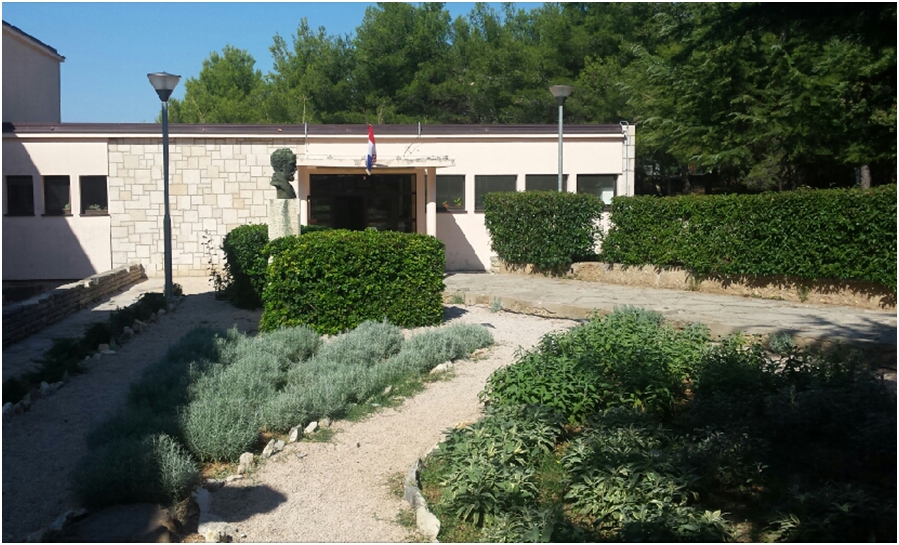 Stankovci, 29. rujna 2017.g.Na osnovi članka 28. i 125. stavka 3. Zakona o odgoju i obrazovanju u osnovnoj i srednjoj školi i članka 64. Statuta Osnovne škole Petar Zoranić - Stankovci, na prijedlog ravnatelja, suglasnosti Učiteljskog vijeća od 21.09.2017. i Vijeća roditeljaod 28.08.2017., Školski odbor 29.09. 2017. donosi:Š K O L S K I     K U R I K U L U MUVODŠkolski kurikulum je dokument koji sadrži sve sadržaje, procese i aktivnosti koji se realiziraju tijekom školske godine. Cilj i svrha tih sadržaja, procesa i aktivnosi jest ostvariti obrazovne ciljeve i zadatke na način koji će promovirati i poticati intelektualni, osobni, društveni i fizički razvoj učenika. No, kurikulum je i svojevrsni zaštitni znak škole jer, pored navedenog, sadrži sadržaje i aktivnosti koji su karakteristični, osobeni, specifični te škole. Ukratko, kurikulum je nešto po čemu je škola prepoznatljiva u svojoj sredini, ali i šire.Izbor sadržaja i aktivnosti koje ulaze u kurikulum škole određuju potrebe i interesi naših učenika i njihovih roditelja. Na određeni način vodi se briga i o potrebama i interesima lokalne zajednice u kojoj škola djeluje. U planiranju naših sadržaja i aktivnosti rukovodimo se slijedećim načelima: načelom individualizma, načelo nepristranosti i načelo transdisciplinanosti. Da bi se svrha aktivnosti i sadržaja iz školskog kurikuluma ostvarila potrebne su pretpostavke, kao što su: stručna kompetencija učitelja, kvalitetna suradnja obiteljskog doma i škole te podrška i pomoć lokalne zajednice.Školski kurikulum je razrađen po odgojno obrazovnim područjima. Dostupan je na mrežnim stranicama škole svim učenicima, roditeljima i svim ostalima koji su zainteresirani za rad i život naše škole.NACIONALNI OKVIRNI KURIKULNacionalni okvirni kurikul temeljni je dokument koji na nacionalnoj razini donosi vrijednosti, opće ciljeve i načela odgoja i obrazovanja, koncepciju učenja i poučavanja, određuje odgojno-obrazovna postignuća na određenim stupnjevima učenikova razvoja, odnosno postignuća za određene odgojno-obrazovne cikluse i odgojno-obrazovna područja, utvrđuje načine i kriterije vrjednovanja i ocjenjivanja.Nacionalni okvirni kurikul razvojni je dokument, otvoren za promjene i poboljšanja, ovisno o potrebama i razvojnim težnjama na području odgoja i obrazovanja, a promjene će se temeljiti na rezultatima istraživanja i rezultatima vrjednovanja.Opći odgojno-obrazovni ciljevi:- Osigurati sustavan način poučavanja učenika, poticati i unaprijediti njihov intelektualni, tjelesni, estetski, društveni, moralni i duhovni razvoj u skladu s njihovim sposobnostima i sklonostima.- Razvijati u učenicima svijest o očuvanju materijalne i duhovne povijesno-kulturne baštine Republike Hrvatske i nacionalnog identiteta.- Odgajati i obrazovati učenike u skladu s općim kulturnim i civilizacijskim vrijednostima, ljudskim pravima i pravima djece, osposobiti ih za življenje u multikulturalnom svijetu, za poštivanje različitosti i snošljivosti, te za djelatno i odgovorno sudjelovanje u demokratskom razvoju društva.- Osigurati učenicima stjecanje temeljnih (općeobrazovnih) i stručnih kompetencija, osposobiti ih za život i rad u promjenjivom društveno-kulturnom kontekstu prema zahtjevima tržišnog gospodarstva, suvremenih informacijsko-komunikacijskih tehnologija i znanstvenih spoznaja te dostignuća.- Osposobiti učenike za cjeloživotno učenje. Nacionalni okvirni kurikulum temelj je za izradbu svih ostalih kurikulskih dokumenata, pa tako i za izradbu školskog kurikuluma.ŠKOLSKI KURIKULPodručja kurikula su: izborna nastava, dodatna nastava, izvannastavne aktivnosti, terenska i izvanučionička nastava, projekti i programi u nastavi. Značajke školskog kurikula:- težište obrazovnog procesa nije više sadržaj već cilj i rezultat obrazovanja,- razvoj sustava procjene i samoprocjene u obrazovanju,- usmjerenost prema kvaliteti rezultata,- usmjerenost na učenika i proces učenja,- samostalnost i razvoj škole,- stručnost, samostalnost i odgovornost učitelja,- lokalna i šira podrška zajednice za učinkovit i kvalitetan obrazovni sustav.Školskim kurikulom utvrđuje se:- aktivnost, program ili projekt,- nositelji aktivnosti, programa ili projekta,- ciljevi,- način realizacije,- vremenik,- namjena,- detaljan troškovnik,- način vrjednovanja,- način korištenja rezultata vrjednovanja.Izborna nastavaIzborna nastava pruža svim učenicima podjednaku mogućnost izbora nastavnog predmeta iz ponuđenih odgojno – obrazovnih sadržaja u školi. Svrha je izborne nastave da omogući učeniku slobodno kreiranje odgojno – obrazovnog procesa u kojem će već usvojena znanja proširiti ili u području koje ga posebno zanima ili za što ima određenu sklonost, produbiti.Sukladno Zakonu o odgoju i osnovnom obrazovanju u osnovnoj i srednjoj školi, izabrani izborni predmet odabran na početku školske godine učenik mora polaziti do kraja iste.VJERONAUK (I. – VIII. razreda)INFORMATIKA (V. – VIII. razreda)NJEMAČKI JEZIK (IV. – VIII. razreda)Dodatna nastavaDodatna nastava odvija se izvan redovite nastave, ali je nadopuna redovitim programima za učenike koji žele znati više. Organizirana je iz nekoliko obrazovnih područja (hrvatski jezik, geografija, povijest i kemija).Dodatna nastava ima za cilj produbiti znanja i sposobnosti na pojedinim područjima interesa učenika, razviti kritičko mišljenje, kreativnost u iznalaženju rješenja zadanih problema, naučiti učenike samostalnom radu i istraživanju, razviti kod učenika suradničko učenje, ali i motivaciju za natjecanjem u znanju i vještinama.Dopunska nastavaDopunska nastava je posebni odgojno-obrazovni program namijenjen učenicima koji ne prate redoviti nastavni program s očekivanom razinom uspjeha. Usvajanje gradiva u minimalnoj mjeri predviđenog nastavnim planom i programom. Cilj je vježbati naučeno gradivo te uputiti učenike kako će svladati poteškoće u učenju. Posebno pomoći potrebno je obratiti učenicima koji rade po prilagođenom programu.Izvanučionička nastavaCilj izvanučioničke nastave je upoznavanje prirodnih, geografskih, povijesnih i kulturoloških posebnosti naselja, općina, gradova i Županija Republike Hrvatske. Uočavanje sličnosti i različitosti i vrednovanje prirodne, kulturne i povijesne baštine.RAZREDNA NASTAVA1.1 DODATNA NASTAVA1.2 DOPUNSKA NASTAVA1.3 IZVANNASTAVNE AKTIVNOSTI1.4 IZBORNA NASTAVA1.5 IZVANUČIONIČKA NASTAVA1.6 OSTALE AKTIVNOSTI1.7 PROJEKTI	           2. PREDMETNA NASTAVA2.1 DODATNA NASTAVA2.2 DOPUNSKA NASTAVA2.3 IZVANNASTAVNE AKTIVNOSTI2.4 IZBORNA NASTAVA2.5 IZVANUČIONIČKA NASTAVA2.6 OSTALE AKTIVNOSTI2.7 PROJEKTIPROGRAM/AKTIVNOSTMATEMATIKACILJEVI IZADACIAKTIVNOSTI- osposobljavanje za nastavak školovanja i primjenu usvojenog znanja u svakodnevnom životu- svladavanje matematičkog jezika- razvijanje sposobnosti izražavanja općih ideja matematičkim jezikom- razvijanje pojmovnog i apstraktnog mišljenja- razvijanje logičkog zaključivanja- proširivanje i produbljivanje znanja i sposobnosti prema sklonostima i interesu učenika- razvijanje logičkog, analitičkog, divergentnog mišljenja kroz rješavanje različitih tipova matematičkih zadatakaNAMJENEAKTIVNOSTI- produbljivanje znanja i razvijanje interesa za matematičku znanost- usvajanje matematičkih znanja potrebnih za razumijevanje pojava i zakonitosti u prirodi i okoliniNOSITELJIučitelji razredne nastaveučenici 1. - 4. razredaNAČINREALIZACIJErad u učionici s učenicima uz primjenu različitih nastavnih sredstavaprodubljivanje i rješavanje složenijih problemskih zadataka individualno i u manjim skupinamauvježbavanje složenijih zadataka s redovne nastave te usvajanje i primjena novih pojmova u zadatcima dodatnih sadržajana svakom satu pohvaliti učenike koji su se trudili i izvršavali zadaćeVREMENIK ITROŠKOVNIKjedan sat tjedno tijekom školske godinetroškovi 100 kn (stručna literatura, radni materijali, umnožavanje radnih materijala, papir)NAČINVREDNOVANJAopisno praćenje napredovanja učenikapolugodišnje i godišnje izvješće voditeljicaVODITELJIučiteljice Deni Janković, Nikolina Orlović-Vunić, Željka Vendl, Tatijana Vidić, Ivana VunićPROGRAM/AKTIVNOSTHRVATSKI JEZIKCILJEVI IZADACIAKTIVNOSTIsustavnim vježbanjem i ponavljanjem pomoći učenicima u svladavanju sadržajarazvijanju pisanog i usmenog izražavanja te gramatičkih i književnoteorijskih znanja i vještinapravovremena i kontinuirana pomoć i uklanjanje nerazumijevanja sadržajaNAMJENEAKTIVNOSTI- pomoć pri usvajanju nastavnog gradiva- razvoj samostalnosti kod učenika- vježbanje i savladavanje čitanja i pisanja- razvijanje sposobnosti i uporabe hrvatskog standardnog jezikaNOSITELJIučitelji razredne nastaveučenici 1. - 4. razredaNAČINREALIZACIJErad u učionici s učenicima uz primjenu različitih nastavnih sredstavarad na jednostavnim primjerima i jednostavnim načinom kako bi učenici usvojili osnovne sadržajena svakom satu pohvaliti učenike koji  se trud i izvršavaju zadaćeVREMENIK ITROŠKOVNIKjedan sat tjedno tijekom školske godinetroškovi 100 kn (stručna literatura, radni materijali, umnožavanje radnih materijala, papir)NAČINVREDNOVANJAopisno praćenje napredovanja učenikapolugodišnje i godišnje izvješće voditeljicaVODITELJIučiteljice Ana Baradić, Ivana Batur, Deni Janković, Rozmari Krmpotić, Nikolina Orlović-Vunić, Ankica Savić, Željka Vendl, Tatijana Vidić, Ivana VunićPROGRAM/AKTIVNOSTMATEMATIKACILJEVI IZADACIAKTIVNOSTIpoticati učenike na više samostalnog rada i na pozitivan odnos prema radupomoći učenicima s teškoćama u usvajanju nastavnih sadržajaNAMJENEAKTIVNOSTIovladavanje temeljnim znanjima iz matematikepomoć pri usvajanju nastavnog gradivarazvoj samostalnosti kod učenikaNOSITELJIučitelji razredne nastaveučenici 1.- 4. razredaNAČINREALIZACIJErad u učionici s učenicima uz primjenu različitih nastavnih sredstavarad na jednostavnim primjerima i jednostavnim načinom kako bi učenici usvojili osnovne sadržajena svakom satu pohvaliti učenike koji su se trudili i izvršavali zadaćeVREMENIK ITROŠKOVNIKjedan sat tjedno tijekom školske godinetroškovi 100 kn (stručna literatura, radni materijali, umnožavanje radnih materijala, papir)NAČINVREDNOVANJAopisno praćenje napredovanja učenikapolugodišnje i godišnje izvješće voditeljicaVODITELJIučiteljice Ana Baradić, Ivana Batur, Deni Janković, Rozmari Krmpotić, Nikolina Orlović-Vunić, Željka Vendl, Tatijana Vidić, Ivana VunićPROGRAM/ AKTIVNOSTENGLESKI JEZIKCILJEVI IZADACIAKTIVNOSTI- sustavnim vježbanjem i ponavljanjem pomoći učenicima u svladavanju sadržaja- vježbanje i utvrđivanje znanja općeg vokabulara- pravovremena i kontinuirana pomoć i uklanjanje nerazumijevanja sadržaja- razvijanje kompetencija pri pisanom i usmenom izražavanju- razvijanje kod učenika trajnih radnih navika- poticati učenike na više samostalnog rada kod kuće i na pozitivan odnos prema radu- pomoći učenicima s teškoćama u usvajanju nastavnih sadržajaNAMJENEAKTIVNOSTI- pomoć pri usvajanju nastavnog gradiva- razvoj samostalnosti kod učenika- vježbanje i savladavanje čitanja i pisanja- razvijanje sposobnosti i uporabe engleskog standardnog jezikaNOSITELJI- učiteljica Vanesa Bračanov- učenici 1. - 4. razredaNAČINREALIZACIJErad u učionici s učenicima uz primjenu različitih nastavnih sredstavarad na jednostavnim primjerima i jednostavnim načinom kako bi učenici usvojili osnovne sadržaje na svakom satu pohvaliti učenike koji su se trudili i izvršavali zadaćeVREMENIK ITROŠKOVNIKjedan sat tjedno tijekom školske godinetroškovi 100 kn (stručna literatura, radni materijali, umnožavanje radnih materijala, papir)NAČINVREDNOVANJAopisno praćenje napredovanja učenikapolugodišnje i godišnje izvješće voditeljicaVODITELJICAVanesa BračanovPROGRAM/AKTIVNOSTIZVANNASTAVNE AKTIVNOSTIDOMAĆINSTVOCILJEVI IZADACIAKTIVNOSTI- razvijati različite vještine primjenjive u svakodnevnom životu- naučiti i usvojiti korisne pojmove i aktivnosti (bonton za stolom, pravilno postavljanje stola, kako složiti ubrus, prišiti gumb, izrađivati prigodne ukrase, kuhati i peći jednostavne obroke)NAMJENEAKTIVNOSTI- ugodno druženje, uzajamno učenje i surađivanje- razvijati svijest o kulturi življenja, samostalna primjena svakodnevnih vještinaNOSITELJIučiteljica Tatijana Vidićučenici 2. - 4. razredaNAČINREALIZACIJE- sudjelovanje u razrednim i školskim priredbama frontalnom demonstracijom, individualnom ili grupnom realizacijomVREMENIK ITROŠKOVNIKjedan sat tjedno tijekom školske godine(srijedom 5. sat)troškovi 1000 kn (kalupi za pečenje, papirnati ručnici, namirnice za kuhanje, tava, zdjelice, pribor za kuhanje)NAČINVREDNOVANJAsudjelovanje u razrednim i školskim priredbamaobjavljivanje radova u dječjim časopisimaVODITELJICAučiteljica Tatijana VidićPROGRAM/AKTIVNOSTENABLE ZA POČETNIKECILJEVI IZADACIAKTIVNOSTIosvijestiti što je to vršnjačko nasiljeborba protiv vršnjačkog nasiljaosnažiti i informirati učenike dokazanim holističkim pristupima i inovativnim materijalimaNAMJENEAKTIVNOSTImeđusobna potpora učenika u razredu i školiprijavljivanje incidenata vršnjačkog nasilja djelatnicima školerad s učenicima koji su žrtve vršnjačkog nasiljaedukacija učenika o tome što mogu učiniti ako su oni sami žrtve nasiljaNOSITELJIučiteljica Željka Vendl- učenici 1. – 4. r.NAČINREALIZACIJEplaniranje provedbe te upoznavanje stručne službe Škole s planiranimzapočinjanje početne obuke učenika za vršnjačku potporu kroz radioniceVREMENIK ITROŠKOVNIKjedan sat tjedno tijekom školske godine200 kn (stručna literatura, radni materijali, umnožavanje radnih materijala, materijal za izradu plakata, izrada fotografija)NAČINVREDNOVANJAsudjelovanje u radionicamapredstavljanje postignutog članovima Aktiva razredne nastave i stručnoj službi ŠkoleVODITELJICAučiteljica Željka VendlPROGRAM/AKTIVNOSTLIKOVNA SKUPINACILJEVI IZADACIAKTIVNOSTI- poticati razumijevanje vizualno likovnog jezika- razvijati vještine potrebne za likovno oblikovanje i tehničko-likovno izražavanje- poticati zajednički radNAMJENEAKTIVNOSTI- likovnim stvaralaštvom pratiti važne datume i zanimljive događaje- uređenje panoa u prostorima škole- sudjelovanje na izložbama- razvijanje osjećaja za estetske vrijednosti- poticati kreativnost i likovnu nadarenost kod učenikaNOSITELJI- učiteljice Ana Baradić i Ivana Vunić- učenici 2. - 4. r.NAČINREALIZACIJE- rad u učionici uz primjenu različitih likovnih tehnika (crtanje, slikanje, oblikovanje, modeliranje)- uređenje panoa u školiVREMENIK ITROŠKOVNIKjedan sat tjedno tijekom školske godine(PŠ „Vukšić“ – ponedjeljkom 5. sat; matična škola - srijedom 5. sat)troškovi likovnog pribora 200 knNAČINVREDNOVANJA- sudjelovanje na školskim i županijskim izložbama- analiza radovaVODITELJICE- učiteljica Ana Baradić – PŠ „Vukšić“- učiteljica Ivana Vunić – matična školaPROGRAM/AKTIVNOSTMALI GEOGRAFICILJEVI IZADACIAKTIVNOSTI- razvijanje logičkog mišljenja i zaključivanja- objasniti na najjednostavnije načine pojmove vezane uz geografiju- upoznavanje sa kontinentima i državama koje se nalaze na tim kontinentimaNAMJENEAKTIVNOSTI- ovladavanje temeljnim znanjima područja geografijaNOSITELJI- učiteljica Rozmari Krmpotić- učenici 3. - 4. r. PŠ „Vukšić“NAČIN REALIZACIJE- rad u učionici uz korištenje geografskih karataVREMENIK ITROŠKOVNIKjedan sat tjedno tijekom školske godineponedjeljkom 5. sattroškovi 200 kn (bojanke, papir u boji, bojice, slijepe karte)NAČIN VREDNOVANJA- opisno praćenje napredovanja učenika- polugodišnje i godišnje izvješće voditeljiceVODITELJICA- učiteljica Rozmari KrmpotićPROGRAM/AKTIVNOSTRECITATORICILJEVI IZADACIAKTIVNOSTI- razvijati kod djece ljubav prema materinjem jeziku i scenskom izričaju- pomoći učenicima da razvijaju svoje osjećaje, izražajne sposobnosti i stvaralaštvo- zainteresirati djecu za recitatorsku aktivnost (uvježbavanje  dramskih i scenskih igara i recitacija)- naučiti izražavati osjećajeNAMJENEAKTIVNOSTI- poticati izražajno čitanje i govor, pravilnu dikciju, povezivati scenski pokret, gestu i mimiku s govornim tekstom- zajedničkim vježbanjem do uvažavanja, međusobnog poštivanja i razumijevanja drugih- razvijanje ljubavi prema hrvatskom jezikuNOSITELJI- učiteljica Jovanka Jajčanin PŠ „Radašinovci“ i učiteljica Ankica Savić PŠ „Vukšić“- učenici 2. - 4. r. PŠ „Radašinovci“ i PŠ „Vukšić“NAČIN REALIZACIJErad u učionici s učenicima uz primjenu različitih nastavnih sredstavapredstavljanje na kulturnoj djelatnosti školerad na jasnom i interpretativnom izgovoru učenikaVREMENIK ITROŠKOVNIKjedan sat tjedno tijekom školske godineponedjeljkom 5. sattroškovi 100 kn (zbirke pjesama, umnožavanje tekstova)NAČIN VREDNOVANJA- nastupi na školskim priredbama za Božić, Valentinovo, Dan škole te kraj školske godine.VODITELJICE-učiteljica Jovanka Jajčanin - PŠ „Radašinovci“- učiteljica Ankica Savić - PŠ „Vukšić“PROGRAM/AKTIVNOSTRUKOTVORINECILJEVI IZADACIAKTIVNOSTI- edukacija učenika o izradi rukotvorina- osvješćivanje učenika o važnosti izrade raznih rukotvorina- produkcija edukativno-informativnog materijala- stjecanje praktičnih iskustva na izradi korisnih odjevnih i drugih predmeta- izrada odjevnih i drugih uporabnih izložaka- razvijanje plemenitih osjećaja vezanih uz izradu korisnih predmetaNAMJENEAKTIVNOSTI- poticati učenike na kreativnost i izradu i uporabu predmeta od različitih i materijala i na taj način proizvesti različite rukotvorine bez većih troškovaNOSITELJI- učiteljica Deni Janković- učenici 2. - 4. r.NAČIN REALIZACIJE- rad u učionici uz primjenu različitih tehnika (crtanje, slikanje, oblikovanje, modeliranje)- uređenje i dekoriranje prostora školeVREMENIK ITROŠKOVNIKjedan sat tjedno tijekom školske godinesrijedom 5. sattroškovi 200 kn (kukice, vuna, ukrasi)NAČIN VREDNOVANJA- sudjelovanje na školskim i županijskim izložbamaVODITELJICA- učiteljica Deni JankovićPROGRAM/AKTIVNOSTSPORTSKA GRUPACILJEVI IZADACIAKTIVNOSTI- poticati višestrani psihosomatski razvoj djece- razviti zdravstvenu kulturu kod djece u svrhu očuvanja i unapređenja zdravlja- stvoriti naviku svakodnevnog tjelesnog vježbanja- razvijati motoričke i funkcionalne sposobnostiNAMJENEAKTIVNOSTI- omogućiti djeci stjecanje iskustava pokretom- poticati usvajanje znanja o različitim sportovima i vrijednosti bavljenja sportom- poticati pozitivan stav prema zdravom načinu života i zdravoj prehrani- primjenom različitih kinezioloških operatora utjecati na razvoj motoričkih sposobnosti, a naglasiti razvoj koordinacije, ravnoteže i fleksibilnostiNOSITELJIučiteljice Ivana Batur, Nikolina Orlović-Vunić i učitelj Marijan Dubravicaučenici 2. - 4. razredaNAČINREALIZACIJE- učenje u kolegijalnosti i ponašanju na sportskim terenima- sudjelovanje u razrednim, školskim i županijskim sportskim natjecanjimaVREMENIK ITROŠKOVNIKjedan sat tjedno tijekom školske godine(PŠ „Vukšić“ – ponedjeljkom 5. sat; PŠ „Banjevci“ i matična škola - srijedom 5. sat)troškovi 500 kn (vijače različitih duljina, krede u boji, lopte, čunjevi)NAČINVREDNOVANJA- sudjelovanje u razrednim, školskim i županijskim sportskim natjecanjima VODITELJI- učiteljica Ivana Batur – PŠ „Vukšić“- učitelj Marijan Dubravica – PŠ „Banjevci“- učiteljica Nikolina Orlović-Vunić – matična školaPROGRAM/AKTIVNOSTIZBORNA NASTAVAVJERONAUK – 1. razredCILJEVI IZADATCIAKTIVNOSTPoticati na zajedništvo, ljubav i poštovanje u obitelji; promicati zajedništvo, prijateljstvo i pomaganje u školi; razvijati samopoštovanje i poštovanje prema drugima; spoznati i doživjeti da sve što postoji dolazi od Boga; razvijati zahvalnost prema Bogu za sve što nam daje; doživjeti Boga kao dobrog Oca koji ljubi sve ljude; uočiti da biljke i životinje oko nas nestaju, a ljudi umiru i žive u Bogu; sjećati se pokojnika i moliti za njih; upoznati Isusov život u adventskim i božićnim temama; shvatiti i doživjeti da Isus poziva sve ljude sebi za učenike i prijatelje; otkriti kako je Isus s ljubavlju susretao ljude, praštao im, činio im dobro i kako nas potiče na dobra djela; upoznati Božju ljubav u događajima korizmenog i uskrsnog vremena; prepoznati Crkvu kao zajednicu Isusovih učenika i naše mjesto u njoj; upoznati lik Isusove i naše majke Marije te razvijati pobožnost prema njoj.NAMJENAAKTIVNOSTINamijenjeno učenicima prvog razreda, kojima je kod upisa u školsku godinu izborni predmet vjeronauk.NOSITELJIVjeroučitelji i učeniciNAČINREALIZACIJEPismeno i usmeno izražavanje, razgovor, istraživanje, rad s tekstovima i analiza tekstova, molitveno izražavanje, pjesma, meditacija, likovno izražavanje, izrada plakata i sl.VREMENIK ITROŠKOVNIKDva školska sata tjedno u toku nastavne godine (70 sati godišnje). Papir A4, udžbenik i radna bilježnica.NAČINVREDNOVANJAVrednovanje se provodi sukladno s važećim pravilnikom o načinu praćenja i ocjenjivanja učenika u osnovnoj školi. Vrednovanje se temelji na četiri elementa za ocjenjivanje u vjeronauku, a to su: znanje, stvaralačko izražavanje, zalaganje i kultura međusobnog komuniciranja. Također, učenici se potiču na samo vrednovanje. Usmena i pismena provjera znanja, stvaralački radovi, plakati...VODITELJIVjeroučitelji: Mihovil Klarić, fra Marko Nimac i Zoran ŠimunacPROGRAM /AKTIVNOSTVJERONAUK 2.rCILJEVI I ZADATCIAKTIVNOSTRazvijati duh prijateljstva, povjerenja i poštovanja u razrednoj zajednici, obitelji i okolini; uočiti važnost povjerenja u Isusa koji je Božji dar ljudima te koji nam daje sigurnost i zaštitu; doživjeti ljepotu Božje riječi i poruke koju donosi Biblija, osobito preko velikih biblijskih likova; prepoznati ljepote Boga Stvoritelja koji je čudesno stvorio svijet i ljude te njegovu brigu za taj svijet; uočiti da je Isusova ljubav nešto veliko i da nas potiče na dobrotu, plemenitost i nasljedovanje; uvidjeti i iskusiti da smo upućeni jedni na druge, na međusobno pomaganje, na praštanje i molitvu; naslutiti važnost i značenje Crkve, župne zajednice i međusobne solidarnosti.NAMJENAAKTIVNOSTINamijenjeno učenicima drugog razreda, kojima je kod upisa u školsku godinu izborni predmet vjeronauk.NOSITELJIVjeroučitelj i učeniciNAČIN REALIZACIJEPismeno i usmeno izražavanje, razgovor, istraživanje, rad s tekstovima i analiza tekstova, molitveno izražavanje, pjesma, meditacija, likovno izražavanje, izrada plakata i sl.VREMENIK ITROŠKOVNIKDva školska sata tjedno u toku nastavne godine (70 sati godišnje). Papir A4, udžbenik i radna bilježnica.NAČIN VREDNOVANJAVrednovanje se provodi sukladno s važećim pravilnikom o načinu praćenja i ocjenjivanja učenika u osnovnoj školi. Vrednovanje se temelji na četiri elementa za ocjenjivanje u vjeronauku, a to su: znanje, stvaralačko izražavanje, zalaganje i kultura međusobnog komuniciranja. Također, učenici se potiču na samo vrednovanje. Usmena i pismena provjera znanja, stvaralački radovi, plakati...VODITELJVjeroučitelji: Mihovil Klarić, fra Marko Nimac i Zoran ŠimunacPROGRAM /AKTIVNOSTVJERONAUK 3.rCILJEVI I ZADATCIAKTIVNOSTRazvijati duh prijateljstva, povjerenja i poštovanja u razrednoj zajednici, obitelji i okolini; uočiti važnost povjerenja u Isusa koji je Božji dar ljudima te koji nam daje sigurnost i zaštitu; doživjeti ljepotu Božje riječi i poruke koju donosi Biblija, osobito preko velikih biblijskih likova; prepoznati ljepote Boga Stvoritelja koji je čudesno stvorio svijet i ljude te njegovu brigu za taj svijet; uočiti da je Isusova ljubav nešto veliko i da nas potiče na dobrotu, plemenitost i nasljedovanje; uvidjeti i iskusiti da smo upućeni jedni na druge, na međusobno pomaganje, na praštanje i molitvu; naslutiti važnost i značenje Crkve, župne zajednice i međusobne solidarnosti.NAMJENAAKTIVNOSTINamijenjeno učenicima drugog razreda, kojima je kod upisa u školsku godinu izborni predmet vjeronauk.NOSITELJIVjeroučitelj i učeniciNAČIN REALIZACIJEPismeno i usmeno izražavanje, razgovor, istraživanje, rad s tekstovima i analiza tekstova, molitveno izražavanje, pjesma, meditacija, likovno izražavanje, izrada plakata i sl.VREMENIK ITROŠKOVNIKDva školska sata tjedno u toku nastavne godine (70 sati godišnje). Papir A4, udžbenik i radna bilježnica.NAČIN VREDNOVANJAVrednovanje se provodi sukladno s važećim pravilnikom o načinu praćenja i ocjenjivanja učenika u osnovnoj školi. Vrednovanje se temelji na četiri elementa za ocjenjivanje u vjeronauku, a to su: znanje, stvaralačko izražavanje, zalaganje i kultura međusobnog komuniciranja. Također, učenici se potiču na samo vrednovanje. Usmena i pismena provjera znanja, stvaralački radovi, plakati...VODITELJVjeroučitelji: Mihovil Klarić, fra Marko Nimac i Zoran ŠimunacPROGRAM /AKTIVNOSTVJERONAUK 4.rCILJEVI IZADATCIAKTIVNOSTShvatiti i doživjeti da Bog čovjeku povjerava da bude gospodar i čuvar prirode; razvijati i usvajati osjećaj za zaštitu našeg planeta, doma i domovine; razvijati sposobnost da u prirodnim zakonima i skladu cijelog svemira prepozna Božje tragove; steći sposobnost divljenja Bogu zbog sklada kojeg je  stvorio; izraziti osjećaj molitvene i životne zahvalnosti Bogu. Razumjeti, doživjeti i iskusiti važnost poštovanja Božjega zakona u životu svakoga čovjeka; spremnost čuvanja i vršenja Božjih zapovjedi u svakodnevnom životu; upoznati i prihvatiti da je Bog najveće dobro kojemu se jedino treba klanjati; izgrađivati sposobnost slavljenja Boga u obiteljskoj i društvenoj zajednici. Doživjeti i iskusiti potrebu poštovanja i zahvalnosti roditeljima za dar života i njihovu skrb o nama; razvijati stav i sposobnost opiranja svemu što drugima ugrožava život. Razvijati stav iskrenosti prema sebi samom i drugima. Otkriti i doživjeti snagu Marijine ponizne vjere. Doživjeti poruku Božje ljubavi i mira kao uvjet za sretan i radostan osobni život i život u zajednici. S povjerenjem prihvatiti tajnu tro jedinoga Boga otkrivajući njegovo djelovanje i snagu u događajima povijesti spasenja i vlastitom životu. Doživjeti potrebu brige za ugrožene i graditi sposobnost razumijevanja i pomaganja potrebnima. Otkriti i doživjeti Isusovu brigu za ljude, snagu njegove riječi i dijela dok pomaže bolesniku i ozdravlja ga; razvijati sposobnost uočavanja nevolje. Razumjeti i doživjeti Kristovu smrt kao vrhunac očitovanja Božje ljubavi i kao čin pobjede grijeha i smrti. Steći životnu nadu i snagu za svakodnevni život na otajstvu Kristova uskrsnuća i na vjeri u uskrslog Krista. NAMJENAAKTIVNOSTINamijenjeno učenicima četvrtog razreda, kojima je kod upisa u školsku godinu izborni predmet vjeronauk.NOSITELJIVjeroučitelj i učeniciNAČIN REALIZACIJEPismeno i usmeno izražavanje, razgovor, istraživanje, rad s tekstovima i analiza tekstova, molitveno izražavanje, pjesma, meditacija, likovno izražavanje, izrada plakata i sl.VREMENIK ITROŠKOVNIKDva školska sata tjedno u toku nastavne godine (70 sati godišnje). Papir A4, udžbenik i radna bilježnica.NAČIN VREDNOVANJAVrednovanje se provodi sukladno s važećim pravilnikom o načinu praćenja i ocjenjivanja učenika u osnovnoj školi. Vrednovanje se temelji na četiri elementa za ocjenjivanje u vjeronauku, a to su: znanje, stvaralačko izražavanje, zalaganje i kultura međusobnog komuniciranja. Također, učenici se potiču na samo vrednovanje. Usmena i pismena provjera znanja, stvaralački radovi, plakati...VODITELJVjeroučitelji: Mihovil Klarić, fra Marko Nimac i Zoran ŠimunacPROGRAM/AKTIVNOSTIGRE BIORAZNOLIKOSTICILJEVI IZADACIAKTIVNOSTIproširivanje znanja o biljnim i životinjskim zajednicama vodaproširiti znanja i vještinerazvijanje svijesti o očuvanju vodarazvijanje svijesti o važnosti i očuvanju prirode (nacionalnih parkova i parkova prirode)NAMJENEAKTIVNOSTIupoznavanje biljnih i životinjskih zajednica vodapoticati pozitivan stav prema zaštiti prirode i očuvanju okolišaNOSITELJIučiteljice Nikolina Orlović-Vunić, Željka Vendl i Ivana Vunićučenici 1., 3.a i 3.b r. matične školeNAČINREALIZACIJErad u PP Vransko jezerosudjelovanje u igrama i predavanjima u organizacijiPP Vransko jezeroVREMENIK ITROŠKOVNIKsvibanj 2018.nema troškovaNAČINVREDNOVANJAsudjelovanje u igrama, kvizu i natjecanju u PP Vransko jezeroVODITELJICEučiteljice Nikolina Orlović-Vunić, Željka Vendl i Ivana VunićPROGRAM/AKTIVNOSTDVODNEVNI IZLETOTOK BRAČCILJEVI IZADACIAKTIVNOSTIupoznavanje učenika s prirodnim, gospodarskim i kulturnim vrednotama otoka Brača, upoznavanje s kulturnom baštinomrazvijanje tolerancije među vršnjacimaNAMJENEAKTIVNOSTIrazvijanje svijesti o očuvanju prirodnog i kulturno-povijesnog bogatstva zavičajapovezivanje teorijskog znanja sa stvarnim mjestimarazvijanje komunikacijskih i socijalnih vještinaNOSITELJIučiteljice 3. razreda Rozmari Krmpotić, Nikolina Orlović-Vunić i Ivana VunićNAČINREALIZACIJEna početku školske godine obavijestiti roditelje o planu organizacije izleta, imenovanje povjerenstva, raspisivanje javnog poziva za izbor turističke agencijeVREMENIK ITROŠKOVNIKsvibanj/lipanj 2018. g.troškovi 700kn po učenikuNAČINVREDNOVANJArazgovor o izletu te razmjena općih dojmova učenika na satu razrednika o mjestima koja su posjetili- izrada plakataVODITELJICEučiteljice 3. razredaRozmari Krmpotić, Nikolina Orlović-Vunić i Ivana VunićPROGRAM/AKTIVNOSTJEDNODNEVNI IZLETZLARIN - KRAPANJCILJEVI IZADACIAKTIVNOSTI- upoznati učenike s prirodnim i kulturnim vrednotama otoka šibenskog arhipelaga- povezivanje školske građe sa mjestima koje obilazimo povijesnog, geografskog, kulturnog i ekološkog stajališta- razvijanje samopouzdanje kod učenika kroz putovanja- izgrađivanje međusobne suradnje i zajedništva u društvuNAMJENEAKTIVNOSTI- povezivanje sadržaja, koje su učenici kroz teorijski dio upoznali, sa stvarnim mjestima- razvijanje socijalnih vještina- poučavanje učenika o očuvanju kulturne baštine i prirodnih ljepota šireg zavičaja- zabava i druženjeNOSITELJI- učiteljice 1., 2., 3. i 4. razreda- učenici 1., 2., 3. i 4. razreda- vodič odabrane agencijeNAČINREALIZACIJE- javni poziv kojeg raspisuje Škola- predstavljanje destinacije roditeljima i učenicima- putovanje autobusom i brodom, razgledavanje prirodnih ljepota , posebnosti i zanimljivosti zavičajaVREMENIK ITROŠKOVNIK- svibanj/lipanj 2018.- 250 kn po učenikuNAČINVREDNOVANJA- sudjelovanje u kvizu znanja- izrada plakataVODITELJIAna Baradić, Ivana Batur, Marijan Dubravica, Jovanka Jajčanin, Deni Janković, Rozmari Krmpotić, Nikolina Orlović-Vunić, Ankica Savić, Željka Vendl, Tatijana Vidić i Ivana VunićPROGRAMAKTIVNOSTMETEOROLOŠKA POSTAJACILJEVI IZADACIAKTIVNOSTI- pratiti, uočiti i bilježiti vremenske pojave u prirodi- razlikovati vremenske pojave- poticati interes učenika na promatranje i upoznavanje mjernih instrumenata kojima se svakodnevno prate i bilježe vremenske pojave- upoznati zanimanje meteorologa- vidjeti mjerne instrumente u meteorološkoj postajiNAMJENEAKTIVNOSTI- imenovanje i razlikovanje mjernih instrumenata kojima se svakodnevno prate i bilježe vremenske pojave- poticanje i razvijanje ljubavi i znanja o meteorologiji, klimi i vremenuNOSITELJIučitelji i učenici 3. razreda matične škole i svih područnih školaNAČINREALIZACIJEodlazak na terensku nastavu u Zadarobilazak meteorološke postaje Puntamika u Zadrurazgledavanje i upoznavanje mjernih instrumenataVREMENIK ITROŠKOVNIKdrugo polugodište 2018.prijevoz autobusom 2000 knNAČINVREDNOVANJAizrada plakatavrednovanje kroz pisanje školskog sastava na temu terenske nastave, izložba fotografija u holu škole, likovni radoviVODITELJIučitelji Marijan Dubravica, Jovanka Jajčanin, Rozmari Krmpotić, Nikolina Orlović-Vunić i Ivana Vunić PROGRAM/AKTIVNOSTMOJA ŽUPANIJACILJEVI IZADACIAKTIVNOSTI- upoznavanje županijskog središta- razumijevanje značaja središta županije- posjet županu i gradonačelniku- upoznavanje zanimanja župana i gradonačelnika- razlikovanje župana od gradonačelnikaNAMJENEAKTIVNOSTI- razvijanje interesa za svoju županiju- razvijanje ljubavi prema svom gradu- poticanje komunikacije- povezivanje dojmova s izvanučioničke nastave s planom i programomNOSITELJIučitelji i učenici 3. i 4. razredaNAČINREALIZACIJEodlazak na izvanučioničku nastavu u Zadar- posjet županu i gradonačelnikuVREMENIK ITROŠKOVNIKdrugo polugodište 2018.prijevoz 2000 knNAČINVREDNOVANJAizrada plakatavrednovanje kroz pisanje školskog sastava na temu izvanučioničke nastave, izložba fotografija u holu škole, likovni radoviVODITELJIučitelji Ana Baradić, Marijan Dubravica, Jovanka Jajčanin, Rozmari Krmpotić, Nikolina Orlović-Vunić, Tatijana Vidić i Ivana VunićPROGRAM/AKTIVNOSTMOJE MJESTOCILJEVI IZADACIAKTIVNOSTIupoznavanje i imenovanje važnijih ustanova mjesta- poticanje znatiželje za otkrivanjem i upoznavanjem mjesta u kojem živimoNAMJENEAKTIVNOSTIpovezivanje teorijskog i praktičnog znanjastjecanje novog znanja i utvrđivanje postojećegNOSITELJIučitelji i učenici 3. razredaNAČINREALIZACIJEposjet važnim ustanovama u mjestu (crkva, ambulanta, ljekarna, pošta...)VREMENIK ITROŠKOVNIKstudeni 2017.nema troškovaNAČINVREDNOVANJAizrada plakatavrednovanje kroz pisanje školskog sastava na temu izvanučioničke nastave, izložba fotografija u holu škole, likovni radoviVODITELJIučitelji Marijan Dubravica, Jovanka Jajčanin, Rozmari Krmpotić, Nikolina Orlović-Vunić i Ivana VunićPROGRAM/AKTIVNOSTPOSJET KAZALIŠTUCILJEVI IZADACIAKTIVNOSTIpotaknuti interes za kazališnu  umjetnostomogućiti učenicima posjet kazalištudoživjeti kazališnu predstavuupoznati različite vrste dramskih i scenskih izvedbiNAMJENEAKTIVNOSTIproširivanje znanja o kazališnoj umjetnosti te upoznavanje s radom kazališta i nastankom predstaveNOSITELJIsvi učitelji i učenici od 1. do 4. razredaNAČINREALIZACIJEodlazak autobusom u jedan od obližnjih gradova/mjesta i/ili organizirana gostovanja kazališnih skupina u prostoru školeVREMENIK ITROŠKOVNIKtijekom školske godinetrošak prijevoza (2000 kn) i ulaznica (20 kn po učeniku)NAČINVREDNOVANJAvrednovanje likovnih i literarnih izričaja učenikaVODITELJIučitelji Ana Baradić, Ivana Batur, Marijan Dubravica, Jovanka Jajčanin, Deni Janković, Rozmari Krmpotić, Nikolina Orlović-Vunić, Ankica Savić, Željka Vendl, Tatijana Vidić i Ivana VunićPROGRAM/AKTIVNOSTPOSJET KAZALIŠTUCILJEVI IZADACIAKTIVNOSTIpotaknuti interes za kazališnu  umjetnostomogućiti učenicima posjet kazalištudoživjeti kazališnu predstavuupoznati različite vrste dramskih i scenskih izvedbiNAMJENEAKTIVNOSTIproširivanje znanja o kazališnoj umjetnosti te upoznavanje s radom kazališta i nastankom predstaveNOSITELJIsvi učitelji i učenici od 1. do 4. razredaNAČINREALIZACIJEodlazak autobusom u jedan od obližnjih gradova/mjesta i/ili organizirana gostovanja kazališnih skupina u prostoru školeVREMENIK ITROŠKOVNIKtijekom školske godinetrošak prijevoza (2000 kn) i ulaznica (20 kn po učeniku)NAČINVREDNOVANJAvrednovanje likovnih i literarnih izričaja učenikaVODITELJIučitelji Ana Baradić, Ivana Batur, Marijan Dubravica, Jovanka Jajčanin, Deni Janković, Rozmari Krmpotić, Nikolina Orlović-Vunić, Ankica Savić, Željka Vendl, Tatijana Vidić i Ivana VunićPROGRAM/AKTIVNOSTPOSJET KINUCILJEVI IZADACIAKTIVNOSTIpotaknuti interes za filmsku umjetnostomogućiti učenicima posjet kinu i gledanje filmadoživjeti kino projekcijuupoznati različite vrste filmovaNAMJENEAKTIVNOSTIrazvijanje ljubavi prema filmskoj umjetnostiširenje spoznaja o medijskoj kulturiNOSITELJIsvi učitelji i učenici razredne nastaveNAČINREALIZACIJEodlazak autobusom u kino VREMENIK ITROŠKOVNIKtijekom školske godineNAČINVREDNOVANJAvrednovanje likovnih i literarnih izričaja učenikaVODITELJIučitelji Ana Baradić, Ivana Batur, Marijan Dubravica, Jovanka Jajčanin, Deni Janković, Rozmari Krmpotić, Nikolina Orlović-Vunić, Ankica Savić, Željka Vendl, Tatijana Vidić i Ivana VunićPROGRAM/AKTIVNOSTPOSJET KNJIŽNICICILJEVI IZADACIAKTIVNOSTIupoznati vrijednost čitanja knjiga, kao i samog knjižnog fonda kojim knjižnica raspolažerazvijati i pobuditi interes za čitanje, stvaralačko mišljenje, razvoj mašterazvijanje kulturnog ponašanja u knjižniciNAMJENEAKTIVNOSTIrazvijati ljubav prema čitanju i čuvanju knjiga i pravilnog odnosa prama posuđenoj imoviniNOSITELJIučiteljica Željka Vendlučenici 1. r.NAČINREALIZACIJEPosjet Gradskoj knjižnici Juraj Šižgorić - Šibenik. Razgledavanje knjižnice i upoznavanje s radom i mogućnostima uz stručno vodstvo.VREMENIK ITROŠKOVNIK15. listopada – 15. studenoga 2017.nema troškovaNAČINVREDNOVANJAusmeno izražavanje utisaka posjetaizrada plakataVODITELJICAučiteljica Željka VendlPROGRAMAKTIVNOSTPOSJET MUZEJU GRADA ŠIBENIKA I AQUARIUMUCILJEVI IZADACIAKTIVNOSTIposjet Muzeju grada Šibenikaobilazak kulturno-povijesnih spomenika u staroj jezgri gradaupoznavanje učenika s povijesnom jezgrom i kulturnom baštinomutvrditi i sistematizirati sadržaje usvojene na nastavi prirode i društva (živi svijet u moru i uz more – biljke, životinje)proširiti znanje o morskom svijetu - posjet Aqariumu u ŠibenikuNAMJENEAKTIVNOSTIrazvijati sposobnost promatranja, uočavanja, opisivanja, crtanja kulturno-povijesnih spomenikapovezivanje naučenih sadržaja sa svakodnevnim životom i primjena istihNOSITELJIučitelji i učenici od 1.- 4. razredapredavači u Muzeju i AquariumuNAČINREALIZACIJEodlazak u Muzej grada Šibenika i AqariumVREMENIK ITROŠKOVNIKtijekom školske godine2500 kn (prijevoz, ulaznice, papir, kreda u boji, dodatni materijal, pribor)NAČINVREDNOVANJAsudjelovanje u kvizovimaizrada plakata i ukrašavanje panoaVODITELJIučitelji Ana Baradić, Ivana Batur, Marijan Dubravica, Jovanka Jajčanin, Deni Janković, Rozmari Krmpotić, Nikolina Orlović-Vunić, Ankica Savić, Željka Vendl, Tatijana Vidić i Ivana VunićPROGRAM/AKTIVNOSTPOSJET PEKARICILJEVI IZADACIAKTIVNOSTIupoznavanje s proizvodnjom kruha i ostalih pekarskih proizvodarazvijanje interesa o načinu proizvodnje kruha i pekarskih proizvodaproširivanje spoznaja o zdravoj hraniNAMJENEAKTIVNOSTIupoznavanje tehnologije rada u tvornicirazvijanje interesa za proizvodni radpoticanje aktivnosti učenikaNOSITELJIučiteljica Željka Vendlučenici 1. r.NAČINREALIZACIJE- dogovoriti posjet s rukovodstvom pekare, način i vrijeme posjeta i razgledavanje pogonaVREMENIK ITROŠKOVNIKlistopad 2017.nema troškovaNAČINVREDNOVANJAusmeno izražavanje utisaka posjetaizrada plakataVODITELJICAučiteljica Željka VendlPROGRAM/AKTIVNOSTPOZDRAV GODIŠNJIM DOBIMACILJEVI IZADACIAKTIVNOSTIuočiti promjene u prirodi i okolini te njihov utjecaj na život ljudiNAMJENEAKTIVNOSTIboravak i upoznavanje s prirodom  kroz sva četiri godišnja dobapoticati učenike na boravak u prirodijačanje povezanosti čovjeka s prirodomNOSITELJIučitelji razredne nastave od 1. - 4. r.učenici 1. - 4. r.NAČINREALIZACIJEizlazak u neposrednu okolinu škole te uočavanje promjena u prirodiVREMENIK ITROŠKOVNIKtijekom školske godine: rujan, prosinac, ožujak i lipanjnema troškovaNAČINVREDNOVANJAopisno praćenje sudjelovanja učenikasudjelovanje u kvizovimaizrada plakata i ukrašavanje panoaVODITELJIučitelji Ana Baradić, Ivana Batur, Marijan Dubravica, Jovanka Jajčanin, Deni Janković, Rozmari Krmpotić, Nikolina Orlović-Vunić, Ankica Savić, Željka Vendl, Tatijana Vidić i Ivana VunićPROGRAM/AKTIVNOSTPROMETCILJEVI IZADACIAKTIVNOSTIupoznavanje učenika s pojmovima promet, prometnica, pješaci, vozilaedukacija učenika, razvoj kulture slušanja i komunikacijerazumjeti potrebu poštivanja prometnih pravilaNAMJENEAKTIVNOSTIodgovorno ponašanje svih sudionika u prometuNOSITELJIučiteljice i učenici 1. i 2. razredaNAČINREALIZACIJE- odlazak autobusom u Zadar ili ŠibenikVREMENIK ITROŠKOVNIKdrugo polugodište 2018.prijevoz autobusom 2000 knNAČINVREDNOVANJAizrada plakata- vrednovanje kroz pisanje školskog sastava na temu izvanučioničke nastave, izložba fotografija u holu škole, likovni radoviVODITELJICEučiteljice Ana Baradić, Ivana Batur, Jovanka Jajčanin, Deni Janković, Ankica Savić i Željka VendlPROGRAM/AKTIVNOSTSEDMI KONTINENTCILJEVI IZADACIAKTIVNOSTIupoznati nijemi film i gegove kao izražajna sredstva filmastvoriti naviku odlaženja na kino predstaverazviti kritičan odnos prema ponuđenom repertoaruprepričati filmsku priču dugometražnog nijemog filma Mališanuočiti kvalitetu glumeNAMJENEAKTIVNOSTIpristojno se ponašati na javnim mjestimapoticati učenike na gledanje različitih filmskih vrstaNOSITELJIučiteljica Željka Vendlučenici 1. r.NAČINREALIZACIJE- odlazak u Kulturni centar u VodiceVREMENIK ITROŠKOVNIKstudeni 2017.cijena ulaznice 23 kn po djetetuNAČINVREDNOVANJAsudjelovanje u kvizovima znanjaizrada plakata i predstavljanje viđenog u prostorima ŠkoleVODITELJICAučiteljica Željka VendlPROGRAM/AKTIVNOSTSNALAZIM SE U PROSTORUCILJEVI IZADACIAKTIVNOSTIorijentacija učenika u prostoru služenje i uporaba kompasa te snalaženje u prostoru pomoću znakova u prirodistjecanje iskustva na osnovu promatranja i doživljavanja koristeći primarne izvore znanjaNAMJENEAKTIVNOSTIpovezati dojmove s izvanučioničke nastave sa sadržajima plana i programa Prirode i društvarazvijanje osjećaja za orijentaciju u prostoruNOSITELJIučitelji 3. razredaučenici 3. r.NAČINREALIZACIJEizlazak u školsko dvorište i orijentiranje uz pomoć kompasa i znakova u prirodiVREMENIK ITROŠKOVNIKrujan/listopad 2017.nema troškovaNAČINVREDNOVANJAizrada plakatavrednovanje demonstracije orijentacije, likovni radoviVODITELJIučitelji Marijan Dubravica, Jovanka Jajčanin, Rozmari Krmpotić, Nikolina Orlović-Vunić i Ivana Vunić PROGRAM/AKTIVNOSTŠUMA, TRAVNJAKCILJEVI IZADACIAKTIVNOSTI- u izvornoj stvarnosti upoznati životne zajednice šume i travnjaka- prepoznati, razlikovati i imenovati vrste šuma te biljke i životinje šuma i travnjaka- objasniti međusobnu povezanost biljaka i životinjaNAMJENEAKTIVNOSTI- spoznati važnost životnih zajednica šuma i travnjaka za život čovjeka- prepoznati važnost zaštite šuma- poticati na očuvanje okoliša- primjenjivati postupke za očuvanje prirode i prihvatljivo ponašanje tijekom boravka u prirodiNOSITELJI- učitelji i učenici 4. r.NAČINREALIZACIJE- izlazak u neposrednu okolinu škole te promatranje i istraživanje zajednice šuma i travnjaka- fotografiranje uočenih detaljaVREMENIK ITROŠKOVNIK- šuma: ožujak/travanj 2018.- travnjak: svibanj 2018.- nema troškovaNAČINVREDNOVANJA- opisno praćenje sudjelovanja učenika- sudjelovanje u kvizovima- izrada plakata i ukrašavanje panoaVODITELJIučitelji Ana Baradić, Marijan Dubravica, Jovanka Jajčanin i Tatijana VidićPROGRAM/AKTIVNOSTZANIMANJE - VATROGASACCILJEVI IZADACIAKTIVNOSTIimenovanje i opisivanje karakterističnih zanimanja u neposrednom okruženjuusvajanje ključnih pojmova vezanih uz zanimanje vatrogasac razvijanje pravilnog odnosa prema radu i rezultatima radausvajanje ključnih pojmova vezanih uz zanimanje vatrogasacNAMJENEAKTIVNOSTIpromicanje vrijednosti osobnog truda i zalaganjaupoznavanje i očuvanje ovog zanimanjaNOSITELJIučiteljica Ana Baradić i učenici 1. razreda PŠ „Vukšić“NAČINREALIZACIJEposjet DVD-a StankovciVREMENIK ITROŠKOVNIKlistopad / studeni 2017.nema troškovaNAČINVREDNOVANJAizrada plakatavrednovanje kroz razgovor i likovne uratke na temu Vatrogasciizložba fotografija na razrednom panouVODITELJIučiteljica Ana BaradićPROGRAM/AKTIVNOSTBIBLIOBUSCILJEVI IZADACIAKTIVNOSTI- poticanje čitalačkih aktivnosti kroz prijedloge za čitanje dječjih knjiga- motiviranje učenika za cjeloživotno učenje- razvijanje svijesti o knjizi kao izvoru informacijaNAMJENEAKTIVNOSTIspoznavanje novih svjetova- poticati i razvijati čitalačke navike- ukazivanje na važnost dječje knjige- poticanje ljubavi prema čitanjuNOSITELJIučitelji i učenici razredne nastaveNAČINREALIZACIJEodlazak u BibliobusVREMENIK ITROŠKOVNIKkroz godinu100 kn (materijal za izradu plakata, izrada fotografija)NAČINVREDNOVANJApraćenje sudjelovanja učenikaizrada plakataVODITELJIučitelji Ana Baradić, Ivana Batur, Marijan Dubravica, Jovanka Jajčanin, Deni Janković, Rozmari Krmpotić, Nikolina Orlović-Vunić, Ankica Savić, Željka Vendl, Tatijana Vidić i Ivana VunićPROGRAM/AKTIVNOSTBLAGDANI (DANI KRUHA, BOŽIĆ, USKRS)CILJEVI IZADACIAKTIVNOSTI- ukazati na važnost obilježavanja blagdana te poticati ljubav prema obitelji i vjeri- razvijati socijalizaciju u kolektivu- uvažavanje različitosti religijaNAMJENEAKTIVNOSTI- stečena znanja, vještine i vrijednosti primijeniti u svojoj okolini- aktivno sudjelovanje u aktivnostima kojima se obilježavaju dani važni za lokalnu zajednicuNOSITELJI- učitelji i učenici razredne nastaveNAČINREALIZACIJE- uređenje učionica i hola škole- zajedničko blagovanje kruha i plodova zemlje te predstavljanje svečanog stola- gledanje videozapisaVREMENIK ITROŠKOVNIKlistopad, prosinac, ožujaktrošak materijala za izradu ukrasa i plakata 200 knNAČINVREDNOVANJAprimjena naučenog u svakodnevnom životumeđusobno pomaganje i suradnjaVODITELJIučitelji Ana Baradić, Ivana Batur, Marijan Dubravica, Jovanka Jajčanin, Deni Janković, Rozmari Krmpotić, Nikolina Orlović-Vunić, Ankica Savić, Željka Vendl, Tatijana Vidić i Ivana VunićPROGRAM/AKTIVNOSTDAN DAROVITIH UČENIKACILJEVI IZADACIAKTIVNOSTI- promovirati darovite učenike u procesu obrazovanja- unaprijediti rad s darovitim učenicima- prezentirati roditeljima i učenicima oblike rada s darovitim učenicima u školi- prikazati korisnost rada s darovitim učenicimaNAMJENEAKTIVNOSTI-poticati i predstaviti aktivnosti kojima se učenici bave i u kojima pokazuju zapažene rezultateNOSITELJIučitelji i učenici razredne nastaveNAČINREALIZACIJEorganiziranje aktivnosti i predstavljanje uspjeha u tim aktivnostimaVREMENIK ITROŠKOVNIK21. ožujka 2018.100 kn (materijal za izradu plakata, izrada fotografija)NAČINVREDNOVANJAsudjelovanje u razrednim, međurazrednim i školskim kvizovima i natjecanjima u znanjuVODITELJIučitelji Ana Baradić, Ivana Batur, Marijan Dubravica, Jovanka Jajčanin, Deni Janković, Rozmari Krmpotić, Nikolina Orlović-Vunić, Ankica Savić, Željka Vendl, Tatijana Vidić i Ivana VunićPROGRAM/AKTIVNOSTDAN RUŽIČASTIH MAJICACILJEVI IZADACIAKTIVNOSTI- usvojiti prihvatljive oblike ponašanja- unaprijediti rad s učenicima na poticanju nenasilja i mirnog rješavanja sukoba- predstaviti roditeljima i učenicima oblike rada i moguće oblike rješavanja konfliktnih situacijaNAMJENEAKTIVNOSTI- objašnjavanje što su to humani oblici ponašanja i nenasilje- razvijanje razmišljanja, logičkog zaključivanja i humanog djelovanja u skladu sa situacijomrazvijanje svijesti o važnosti pomaganjaNOSITELJIučitelji i učenici razredne nastaveNAČINREALIZACIJEorganiziranje i provođenje radionica za učenike i roditeljeVREMENIK ITROŠKOVNIK22. veljače 2018.100 kn (materijal za izradu plakata, izrada fotografija)NAČINVREDNOVANJApraćenje ponašanja nakon sudjelovanja u edukativnim radionicamaVODITELJIučitelji Ana Baradić, Ivana Batur, Marijan Dubravica, Jovanka Jajčanin, Deni Janković, Rozmari Krmpotić, Nikolina Orlović-Vunić, Ankica Savić, Željka Vendl, Tatijana Vidić i Ivana VunićPROGRAM/AKTIVNOSTDAN VODACILJEVI IZADACIAKTIVNOSTI- uvidjeti važnost vode za svakodnevni život čovjeka te njezinu zaštitu i očuvanje u prirodi- razvijanje sposobnosti analize meteoroloških podatakaNAMJENEAKTIVNOSTIizrađivanje grafičkih prilogaukazivanje na važnost vode za stanovništvo i gospodarstvo na Zemlji te na sve veću njenu onečišćenostNOSITELJIučitelji i učenici razredne nastaveNAČINREALIZACIJEorganizacija i provođenje radionica istraživanja i predstavljanje dobivenih rezultataVREMENIK ITROŠKOVNIK21. ožujka 2018.100 kn (materijal za izradu plakata, izrada fotografija)NAČINVREDNOVANJApredstavljanje rezultata dobivenih istraživanjem ostalim učenicima putem prezentacijeVODITELJIučitelji Ana Baradić, Ivana Batur, Marijan Dubravica, Jovanka Jajčanin, Deni Janković, Rozmari Krmpotić, Nikolina Orlović-Vunić, Ankica Savić, Željka Vendl, Tatijana Vidić i Ivana VunićPROGRAM/AKTIVNOSTOLIMPIJSKI DANCILJEVI IZADACIAKTIVNOSTI- uključivanje učenika u razne oblike sportskih aktivnosti i podizanje svijesti o važnosti redovnog bavljenja tjelesnim aktivnostima svakog čovjeka, a posebno djece i mladihNAMJENEAKTIVNOSTI- sudjelovanje u sportskim aktivnostima čime učenici stječu naviku bavljenja športom i razvijanje natjecateljskog duhaNOSITELJIučitelji i učenici razredne nastaveNAČINREALIZACIJE- organiziranje sportskih natjecanja u školi te suradnja s drugim školamaVREMENIK ITROŠKOVNIK- rujan 2017., svibanj 2018.- pohvale, nagrade za učenike 500 knNAČINVREDNOVANJA- sudjelovanje u razrednim, školskim i međuškolskim sportskim natjecanjima- pohvale, diplome i nagrade za najuspješnijeVODITELJIučitelji Ana Baradić, Ivana Batur, Marijan Dubravica, Jovanka Jajčanin, Deni Janković, Rozmari Krmpotić, Nikolina Orlović-Vunić, Ankica Savić, Željka Vendl, Tatijana Vidić i Ivana VunićPROGRAM/AKTIVNOSTSVEČANI PRIJEM PRVAŠACILJEVI IZADACIAKTIVNOSTIuvesti učenike u školu i razredškolskom priredbom motivirati učenike te potaknuti vedro i veselo raspoloženjerazvijati interes za ovakav oblik aktivnostiNAMJENEAKTIVNOSTIizraziti dobrodošlicu novim učenicimarazvijati i poticati vedro i veselo raspoloženjeNOSITELJIravnateljica Božena Delić-Žepina, pedagoginja Zelina Kadija, učiteljice Željka Vendl, Ivana Vunić- učenici trećih i petih razredaNAČINREALIZACIJEpriredba za svečani doček prvašaVREMENIK ITROŠKOVNIK4. rujna 2017.200 kn (prigodni pokloni)NAČINVREDNOVANJApraćenje uspješnosti javnog nastupaVODITELJICAučiteljica Željka VendlPROGRAM/AKTIVNOSTWEB STRANICA ŠKOLECILJEVI IZADACIAKTIVNOSTIuređivanje i održavanje stranice školepravovremeno objavljivanje potrebnih informacijaskupljanje materijala za objavljivanjeNAMJENEAKTIVNOSTIupoznavanje učenika, roditelja, djelatnika i ostalih sa web stranicom škole kao mjestom pravovremenog informiranjakorištenje prednosti koje nudi internetNOSITELJIučiteljica Željka VendlNAČINREALIZACIJEsuradnja s učenicima i učiteljima, te stručnim suradnicima pri prikupljanju materijalaVREMENIK ITROŠKOVNIKprikupljanje materijala je kontinuirano, a objavljivanje je prema potrebiweb stranica se ažurira tijekom cijele školske godineNAČINVREDNOVANJArezultati se prikazuju na web stranici škole koja je svima dostupnapraćenje interesa i zalaganja učenika za objavljivanje materijala putem internetaVODITELJICAučiteljica Željka VendlPROGRAM/AKTIVNOST10 DANA BEZ SPREMAČICACILJEVI IZADACIAKTIVNOSTIupoznati učenike s različitim zanimanjima i njihovim vrijednostimaukazivanje na nužnost održavanja prostora u kojem boravimo čistimrazvoj samostalnosti kod učenikaNAMJENEAKTIVNOSTIpoticanje poštovanja prema osobama koje brinu o čistoći i urednosti naše školepoticanje samostalnosti i odgovornog ponašanjaNOSITELJIučiteljica Željka Vendlučenici 1. r.NAČINREALIZACIJEdesetodnevno održavanje čistoće učionice bez pomoći spremačiceVREMENIK ITROŠKOVNIKtravanj 2018.nema troškovaNAČINVREDNOVANJAopisno praćenje urednosti prostora u kojem boravimo (učionica, hodnik)VODITELJICAučiteljica Željka VendlPROGRAM/AKTIVNOSTPLEŠEM JA, PLEŠE MOJA BOJICACILJEVI IZADACIAKTIVNOSTIrazvijati vizualnu percepciju i kreativnost u likovnom izričajurazvijati finu motoriku rukerazvoj kognitivnih funkcijaupoznati učenike s psihološkom funkcijom bojapovezati boje s vlastitim raspoloženjemusvojiti pozitivan odnos prema radu, prema sebi i prema drugimarazvoj pažnje i koncentracijeNAMJENEAKTIVNOSTIstvaranje pozitivne slike o sebirazvoj samopoštovanja i samopouzdanjaoslobađanje kreativnog potencijala te razvoj kreativnosti i inovativnostismanjenje napetosti i agresivnostiNOSITELJIučiteljica Željka Vendlučenici 1. r.NAČINREALIZACIJEučenici individualno istražuju boje pomoću konkretnih ilustracija, literature ili učiteljičine demonstracijesamostalno stvaraju, opažaju, opisuju, razgovaraju i vrednuju stvorena djela i aktivnostiučenici samostalno primjenjuju naučena znanja, sposobnosti i vještineVREMENIK ITROŠKOVNIKtijekom školske godinematerijal za crtanje (radni materijali, blokovi za crtanje, kemijske olovke, drvene bojice, oštrila) 800 knNAČINVREDNOVANJAprocjena na početku i na kraju ciklusa radionicavođenje bilješki o svakom učenikuizlaganje u školskim prostorima i školskom listuVODITELJICAučiteljica Željka VendlPROGRAM/AKTIVNOSTVEČER MATEMATIKECILJEVI IZADACIAKTIVNOSTIpoticanje učenika za nastavak matematičkog obrazovanjapromocija i popularizacija matematike među učenicima i njihovim roditeljimapovezivanje škole i roditelja kroz suradnju na radionicamaNAMJENEAKTIVNOSTIotkrivanje često zaboravljene - zabavne strane matematikestvaranje novih ideja o tome što matematika jest i čime se bavidokazuje da matematičke probleme, i bez da smo svjesni vlastitog talenta, svakodnevno svi uspješno rješavamoNOSITELJIučiteljica Željka Vendlučenici 1. r.NAČINREALIZACIJEpriprema centara aktivnosti („matematičkih stanica“) u učionici i hodnikuobilazak sudionika „matematičkih stanica“ i odabir aktivnosti u kojima će sudjelovatiVREMENIK ITROŠKOVNIK7. prosinca 2017. u 18 satifolije za plastificiranje, igraće karte za poker , košuljice za papire - 250 knNAČINVREDNOVANJApraćenje, bilježenje provođenja interaktivnih radionica koje potiču izgradnju pozitivnog stava učenika prema matematiciVODITELJICAučiteljica Željka VendlPROGRAM/ AKTIVNOSTBOŽIĆNI SAJAMCILJEVI I ZADACI AKTIVNOSTIrazvijanje motoričkih, kreativno-likovnih aktivnosti razvijanje timskog i individualnog rada suradnja djece, roditelja i učitelja u zajedničkim aktivnostimaNAMJENE AKTIVNOSTIprikupljanje novčanih sredstava za metodičke i didaktičke materijaleprikupljanje novčanih sredstava za izvanučioničku nastavurazvijanje komunikacije među učenicima, učiteljicama i roditeljimarazvijanje solidarnosti i ljubaviNOSITELJIučiteljice PŠ „Vukšić“učenici PŠ „Vukšić“roditeljiNAČIN REALIZACIJEradionice (izrade božićnih ukrasa) za učenike i roditeljepriprema prostora - Božićni sajamVREMENIK I TROŠKOVNIKod rujna do prosincanabava potrošnog materijala 500 kn (boje, ljepila, ukrasi, papir u boji)NAČIN VREDNOVANJABožićni sajam – prodajazbrajanje prikupljenih sredstava te odluka o njihovom korištenjuVODITELJICEučiteljice Ana Baradić, Ivana Batur, Rozmari Krmpotić i Ankica SavićPROGRAM/AKTIVNOSTDAN ŠARENIH ČARAPACILJEVI IZADACIAKTIVNOSTI- buđenje svijesti, razumijevanje te međunarodna podrška ljudima s Down sindromom kako bi se poboljšao njihov položaj, a samim time i kvaliteta njihova životaNAMJENEAKTIVNOSTI- nošenjem šarenih čarapa iskazati podršku borbi osobama s Down sindromom da se integriraju u društvo- poticati i uvažavati različitosti među ljudimaNOSITELJI- učitelji i učenici razredne nastave NAČINREALIZACIJE- na dan obilježavanja učenici i učitelji nose rasparene čarapeVREMENIK ITROŠKOVNIK- 21. ožujka 2018.- 100 kn (materijal za izradu plakata, izrada fotografija)NAČINVREDNOVANJA- praćenje odnosa prema osobama sa sindromom Down- sudjelovanje u „akciji nošenja šarenih čarapa“VODITELJIučitelji Ana Baradić, Ivana Batur, Marijan Dubravica, Jovanka Jajčanin, Deni Janković, Rozmari Krmpotić, Nikolina Orlović-Vunić, Ankica Savić, Željka Vendl, Tatijana Vidić i Ivana VunićPROGRAM/AKTIVNOSTNOŠNJA MOGA SELACILJEVI IZADACIAKTIVNOSTIupoznavanje nošnje selausporedba s nošnjama okolnih mjestaupoznati važnost i primjenu nošnje nekad i danasNAMJENEAKTIVNOSTIupoznati se s nošnjom selarazvijati ljubav prema zavičaju i tradicijskoj baštiniNOSITELJIučiteljica Ana Baradićučenici od 2. - 4. razredaNAČINREALIZACIJEizrada plana i programapodjela zaduženjalikovna radionicapostavljanje izložbe radova u prostoru škole krajem školske godineVREMENIK ITROŠKOVNIK- tijekom godine kroz izvannastavne aktivnosti- troškovi izrade nošnje u prirodnoj veličini te troškovi izrade ili nabavke lutke u prirodnoj veličini – 1000 knNAČINVREDNOVANJApraćenje i bilježenje aktivnosti i zalaganja učenikaizložba nošnji u holu školeVODITELJICAučiteljica: Ana BaradićPROGRAM/ AKTIVNOSTPROLJETNO–USKRSNI SAJAMCILJEVI I ZADACIAKTIVNOSTIsuradnja roditelja, djece i učitelja u zajedničkim aktivnostima i radionicamarazvijanje empatije i solidarnostirazvijanje motoričkih, kreativno -likovnih aktivnosti i sposobnosti djece i odraslihizgradnja međuljudskih odnosa i rad na suradnji svih sudionika odgojno-obrazovnog procesarazvijanje timskog i individualnog radasmisleno korištenje slobodnog vremenaNAMJENEAKTIVNOSTIprikupljanje novčanih sredstava za metodičke i didaktičke materijaleprikupljanje novčanih sredstava za izvanučioničku nastavurazvijanje komunikacije među učenicima,učiteljicama i roditeljimaNOSITELJIučiteljice PŠ „Vukšić“učenici PŠ „Vukšić“- roditeljiNAČIN REALIZACIJE različite radionice učenika, učitelja i roditeljaizrađivanje drvenih ukrasa i predmeta te njihova prodajaVREMENIK ITROŠKOVNIKizrada tijekom veljače i ožujkaprezentacija i prodaja izrađenih drvenih stvari na Proljetno – uskrsnom sajmurazličiti materijali 500 knNAČIN VREDNOVANJA uskrsni sajam – prodajazbrajanje prikupljenih novčanih sredstava i analiza radaVODITELJICEučiteljice Ana Baradić, Ivana Batur, Rozmari Krmpotić i Ankica SavićPROGRAM/ AKTIVNOSTDODATNA NASTAVA IZ BIOLOGIJECILJEVI I ZADATCI AKTIVNOSTIrazvijanje interesa za proučavanje prirodoslovljaproširivanje nastavnih sadržaja iz biologije kroz istraživački rad sudjelovanje na natjecanju iz biologijeNAMJENE AKTIVNOSTIdodatna nastava biologije namijenjena je učenicima 7. i 8. razreda koji pokazuju interes za proširivanje znanja iz biologije te istraživački radNOSITELJIvoditeljica grupeučenici od 7.- 8. razreda NAČIN REALIZACIJErad s dodatnom literaturom i alternativnim udžbenicimarješavanje primjera zadataka s dosadašnjih školskih i županijskih natjecanjaistraživanje zanimljivih temaaktualizacija bioloških sadržaja putem interneta i televizijeVREMENIK I TROŠKOVNIKVREMENIK:  jednom tjedno  (35 sati godišnje)TROŠKOVNIK: papir za kopiranje i hamer papir za izradu plakata (200,00 kn) NAČIN VREDNOVANJAsudjelovanje na  natjecanjima u poznavanju bioloških sadržajaVODITELJICAdipl.ing. Ines Turica KlarinPROGRAM/ AKTIVNOSTDODATNA NASTAVA IZ GEOGRAFIJECILJEVI I ZADATCI AKTIVNOSTIrazvijanje interesa za proučavanje geografskih pojmova i pojavausmjeravanje učenika k istraživačkom radu te samostalnom radu i samoprocjenisudjelovanje na natjecanju iz geografijeNAMJENE AKTIVNOSTIdodatna nastava geografije namijenjena je učenicima koji pokazuju interes za geografiju i ostvaruju izvrsne rezultate u redovnoj nastaviNOSITELJIvoditeljica grupeučenici od 5.- 8. razreda NAČIN REALIZACIJErad s dodatnom literaturom i alternativnim udžbenicimarješavanje primjera zadataka s dosadašnjih školskih i županijskih  natjecanjaistraživanje zanimljivih geografskih temaaktualizacija geografskih sadržaja putem interneta i televizijeVREMENIK I TROŠKOVNIKVREMENIK:jednom tjedno ( 35 sati godišnje)TROŠKOVNIK:papir, boja za pisač, škare, ljepilo, flomasteri (200,00 kn)NAČIN VREDNOVANJAsudjelovanje na  natjecanjima u poznavanju geografskih sadržajaVODITELJICAMarina Ćurković, prof.PROGRAM/AKTIVNOSTDODATNA NASTAVA IZ POVIJESTICILJEVI IZADACIAKTIVNOSTIomogućiti učenicima stjecanje dodatnih znanja iz povijestirazvijati interes za izučavanje prošlosti i zanimanje za sadašnjostrazvijati povijesno mišljenje na primjerima iz zavičaja, domovine i svijetapripremanje za školsko, županijsko ili državno natjecanjeNAMJENEAKTIVNOSTIdodatna nastava povijesti namijenjena je učenicima koji pokazuju interes za povijest, ostvaruju izvrsne rezultate u redovnoj nastavi te žele proširiti spoznaje (7. i 8. razred)NOSITELJI   -     voditelj grupe, učeniciNAČIN          REALIZACIJEuvježbavanje kompleksnijih zadataka s redovne nastave te usvajanje i primjena  novih pojmova iz dodatnih sadržajaVREMENIK ITROŠKOVNIK   -     jedan sat tjedno (35 sati godišnje)   -     troškovi kopiranja i stručna literatura (500,00 kn) NAČIN VREDNOVANJAsudjelovanje na natjecanjima iz povijestiindividualno, opisno praćenje učenikaVODITELJ         Učitelj:  Antonijo Zrilić, prof.PROGRAM/AKTIVNOSTDOPUNSKA NASTAVA HRVATSKOG JEZIKACILJEVI IZADACIAKTIVNOSTIpoučiti učenike gradivu slovnice kao i ostalim sadržajima ovoga predmetarazvijati kod učenika trajne pravopisne i pravogovorne navikepoticati učenike na više samostalnog rada kod kuće  i na pozitivan odnos prema radupomoći učenicima s teškoćama u usvajanju nastavnih sadržajaNAMJENEAKTIVNOSTIpomoći učenicima  u usvajanju osnovnih zakonitosti ovog predmetaNOSITELJIvoditeljice,  učenici (5. – 8. razreda)NAČIN          REALIZACIJErad u učionici s učenicima uz primjenu različitih nastavnih sredstavarad na jednostavnim primjerima  i jednostavnim načinom  kako bi učenici usvojili osnovne sadržaje na svakom satu pohvaliti učenike koji su se trudili i izvršavali  zadaćeVREMENIK ITROŠKOVNIK2 sata tjedno tijekom školske godine nastavni listići, bilježnica (200,00) NAČIN VREDNOVANJAopisno praćenje napredovanja učenikapolugodišnje i godišnje izvješće voditeljicaVODITELJI            Marija Kartelo, prof.             Slavka Pelaić, prof.PROGRAM/AKTIVNOSTDOPUNSKA NASTAVA ENGLESKOG JEZIKACILJEVI IZADACIAKTIVNOSTIpomoć učenicima u usvajanju gradiva kako bi brže usvojili osnove engleskog jezikarazvijanje kompetencija u pisanom i usmenom  izražavanjurazvijati kod učenika trajne radne navike i poticati ih na više samostalnog rada kod kuće  te   pozitivan odnos prema radupomoći učenicima s teškoćama u usvajanju nastavnih sadržajaNAMJENEAKTIVNOSTIpomoći učenicima  u usvajanju osnovnih zakonitosti ovog predmeta  bogatiti rječnik kako bi se olakšalo sporazumijevanje u svakodnevnom životuNOSITELJIučitelji  Maja Sutlović i Marko Morić  te učenici 5.- 8. razredaNAČIN          REALIZACIJErad u učionici s učenicima uz primjenu različitih nastavnih sredstavarad na jednostavnim primjerima  i jednostavnim načinom  kako bi učenici usvojili osnovne sadržaje na svakom satu pohvaliti učenike koji su se trudili i izvršavali  zadaćeVREMENIK ITROŠKOVNIKprema potrebi tijekom nastavne godine, 2 sata tjedno, ukupno 70 satinastavni listići, bilježnica (200,00)NAČIN VREDNOVANJAopisno praćenje napredovanja učenikatijekom nastavne godine provode se usmene i pisane provjere prema Pravilniku o načinima, postupcima i elementima vrednovanja  učenikaVODITELJIMaja Sutlović, prof.Marko Morić, prof.PROGRAM/AKTIVNOSTDOPUNSKA NASTAVA  IZ KEMIJE      CILJEVI IZADACIAKTIVNOSTIomogućiti pomoć učenicima 7. i 8. razreda pri usvajanju gradiva iz kemije poticati učenike na više samostalnog rada kod kuće  i na pozitivan odnos prema radupomoći učenicima s teškoćama u usvajanju nastavnih sadržajaNAMJENEAKTIVNOSTIpomoći učenicima  u usvajanju osnovnih zakonitosti ovog predmetaNOSITELJIvoditeljica grupe, učenici 7. i 8. razredaNAČIN          REALIZACIJErad u učionici s učenicima uz primjenu različitih nastavnih sredstavarad na jednostavnim primjerima  i jednostavnim načinom  kako bi učenici usvojili osnovne sadržaje VREMENIK ITROŠKOVNIK1 sat tjedno tijekom školske godine  (35 sati godišnje)nastavni listići, bilježnica (100,00 kn)NAČIN VREDNOVANJAopisno praćenje napredovanja učenikapolugodišnje i godišnje izvješće voditeljiceVODITELJICAUčiteljica: Tatjana BajloPROGRAM/AKTIVNOSTDOPUNSKA NASTAVA MATEMATIKECILJEVI IZADACIAKTIVNOSTIusvajanje novih matematičkih pojmovauvježbavanje novih matematičkih zadatakapoticanje matematičke intuicije i logičkog razmišljanjautvrđivanje matematičkih pojmova i formulaNAMJENEAKTIVNOSTIpomoći učenicima pri usvajanju osnovnih zakonitosti ovog predmetapoticati učenike na samostalan rad i na usvajanje radnihnavikaNOSITELJI   -     voditelj grupe, učeniciNAČIN          REALIZACIJEusvojiti na jednostavnim primjerima i jednostavnim načinomosnovne sadržaje ovoga predmetana svakom satu pohvaliti učenike koji su se trudili i izvršili zadane zadaćeVREMENIK ITROŠKOVNIK    -     jedan sat tjedno tijekom nastavne godine    -     bilježnica, papir  (200, 00 kn)NAČIN VREDNOVANJA listići, usmeno i pisano provjeravanje te opisno praćenjenapredovanja učenikaVODITELJICEUčiteljice: Marina Orlović                  Josipa VukorepaPROGRAM/AKTIVNOSTESTETSKO UREĐENJECILJEVI IZADACIAKTIVNOSTIstjecanje dodatnih znanja i vještina likovne komunikacijepoticati na stvaralačko 2D oblikovanje i prostorne instalacijerazvijati timski rad i komunikaciju u grupipoticati svijest o važnosti kulturne baštine NAMJENEAKTIVNOSTIučenicima 7. i  8. razreda koji pokazuju  senzibilitet prema likovnoj kulturiukazati na važnost likovnog izražavanja kao vizualnog sredstva komunikacije u društvuNOSITELJIučitelj likovne kulture i učenici 5. – 8.  razredaNAČIN          REALIZACIJEsudjelovanje na školskim  priredbama  i  obilježavanje važnijih blagdana tijekom  školske godineVREMENIK ITROŠKOVNIK1 sat tjedno tijekom školske godine  (35 sati godišnje)hamer papir, ljepilo, projektor, tempere, kolaž papir, glinamol (2000,00 kn)NAČIN VREDNOVANJApraćenje napredovanja svakog učenikasudjelovanje na školskom , županijskom  te državnom natjecanju VODITELJUčitelj: Andro BanovacPROGRAM/AKTIVNOSTFOLKLOR 2017./2018.CILJEVI IZADACIAKTIVNOSTInjegovati  narodne običaje i folklornu baštinu  zavičajaupoznati  nošnju  zavičajaupoznati stare običaje vezane za različite događaje, blagdane i godišnja dobanaučiti pjevati pjesme i plesti kolaposjet Etno-muzejusudjelovati na priredbama u školi i mjestuNAMJENEAKTIVNOSTIsudjelovanje na svim aktivnostima u školi i na događajima tijekom školske godineučenje o starim narodnim običajimaNOSITELJIvoditelj grupe, učenici 5. – 8. razredaNAČIN          REALIZACIJEsudjelovanje u školskim priredbamasuradnja s roditeljima i voditeljima KUD-a „Vinac“ te  KUD-a „Vukšić“  iz Vukšićasuradnja s Etno muzejom u ZadruVREMENIK ITROŠKOVNIK1 sat tjedno  tijekom nastavne godine  (35 sati godišnje) troškovi prijevoza (3000,00 kn) NAČIN VREDNOVANJAsudjelovanje  na školskim priredbama i smotri folklorasamovrednovanjeVODITELJICAUčiteljica: Slavka Pelaić, prof.PROGRAM/AKTIVNOSTEKIPA PRVE POMOĆI (5. RAZRED)CILJEVI IZADACIAKTIVNOSTIovladavanje vještinama pružanja osnovne prve pomoćistjecanje dodatnih znanja iz biologije čovjekarazvijati kod učenika osjećaj za humanost pri pružanju različitih oblika pomoćiosvijestiti vrijednost zdravlja i ljudskog životaNAMJENEAKTIVNOSTIukazati na važnost  pružanja  prve pomoći razvijati vještine  pružanja prve pomoćiNOSITELJIučiteljica prirode te učenici 5. razredaNAČIN          REALIZACIJEučenici će tijekom školske godine upoznati praktične načine pružanja prve pomoćiVREMENIK ITROŠKOVNIK1 sat tjedno (35 sati godišnje)osnovni sanitetski pribor za svakog učenika, podloge za rad, demonstrativna lutka (2000,00 kn) NAČIN VREDNOVANJAvrednovanje učenikovih postignuća u praktičnom načinu pružanja prve pomoćipraćenje napredovanja svakog učenikaVODITELJICAUčiteljica: Ines Turica KlarinPROGRAM/AKTIVNOSTLIKOVNA GRUPACILJEVI IZADATCIAKTIVNOSTIstjecanje dodatnih znanja i vještina iz likovne kulturerazvoj motorike i dodatnih vještina u tehnikama likovnog izražavanjarazvoj timskog radaNAMJENEAKTIVNOSTIučenicima 5.- 8. razredasudjelovanje na školskim natjecanjima te praktični rad s likovnim materijalima i tehnikama koji nisu predviđeni programom likovne kultureNOSITELJIučitelj likovne kulture, učenici 5. - 8.razredaNAČIN             REALIZACIJEdemonstracija i projekcije u učionici likovne kulture postavljanje  radova na panoima u prostoru školeVREMENIK ITROŠKOVNIK1 sat tjedno tijekom školske godine (35 sati godišnje)papir, ljepilo, projektor, boje, škare, žica, glinamol (2000,00 kn)NAČIN   VREDNOVANJAsudjelovanje na školskom, županijskom te državnom natjecanju iz likovne kulture te umjetnostipostavljanje radova na panoima u prostoru  školeVODITELJUčitelj: Andro BanovacPROGRAM/ AKTIVNOSTMALI KNJIŽNIČARI 5.-8. RAZREDCILJEVI I ZADATCI AKTIVNOSTIupoznati učenike s radom školske knjižnice te građom koju ona posjedujeutvrditi način na koji je knjižnična građa smještena i upoznati učenike s načinom posuđivanja knjigarazvijati i njegovati ljubav prema knjizi i čitanjuNAMJENE AKTIVNOSTIukazati na važnost školske knjižnice i njene uloge u obrazovanju.razvijati vještine samostalnog pronalaženja informacija u školskoj knjižnici.poticanje na čitanje i provođenje slobodnog vremena u školskoj knjižniciNOSITELJIknjižničar, učenici 5. – 8. razredaNAČIN REALIZACIJEučenici će tijekom školske godine upoznati način posudbe knjige, tehničku obradu knjiga (lijepljenje knjižnih džepića, evidentiranje knjiga) i slaganje knjiga na police prema postojećoj klasifikacijiVREMENIK I TROŠKOVNIKtijekom školske godine, 1 sat tjedno (35 sati godišnje) hamer, ljepilo, škare, kolaž (200,00 kn)NAČIN VREDNOVANJAsamovrednovanje učenikove aktivnosti (povratne informacije koriste se za poboljšanje rada skupine)VODITELJIknjižničar Stjepan SegarićPROGRAM/AKTIVNOSTMALI POVJESNIČARICILJEVI IZADACIAKTIVNOSTIstjecanje dodatnih znanja i vještina poticanje na stvaralački istraživački radrazvijanje  timskog rada i komunikacije u grupipoticanje svijesti o važnosti povijesti i kulturne baštine NAMJENEAKTIVNOSTIučenicima 7. i 8. razreda koji pokazuju izrazit interes za proučavanjem povijesnih sadržaja i povijesnih izvora NOSITELJIučitelj povijesti i učeniciNAČIN          REALIZACIJEučenici će samostalnim radom i radom u skupinama poučavati i istraživati povijesne sadržaje potrebne za stjecanje dodatnog znanjaVREMENIK ITROŠKOVNIK1 sat tjedno tijekom školske godine (35 sati godišnje)hamer papir, ljepilo, projektor (2000,00 kn) NAČIN VREDNOVANJApraćenje napredovanja svakog učenikasudjelovanje na školskom , županijskom te državnom natjecanju iz povijestiVODITELJUčitelj: Antonio Zrilić, prof.PROGRAM/AKTIVNOSTUČENIČKA ZADRUGA PČELICALJEKOVITO I ZAČINSKO BILJECILJEVI IZADACIAKTIVNOSTIpotaknuti učenike na istraživanje biljnog bogatstva usvojiti zdrav način životanaučiti prepoznati ljekovito biljerazvijati interes za  uzgoj ljekovitog i začinskog biljarazvijati ljubav prema biljkama brinući se za njihNAMJENEAKTIVNOSTIproširivanje znanja iz područja poznavanja ljekovitog bilja i jestivih plodovaNOSITELJIUčiteljice: Tatjana Bajlo i Željka Vendlučenici 2. – 8. razredaNAČIN          REALIZACIJEu učionici terenski rad (livada, šuma)sakupljanje ljekovitog bilja i plodovaizrada plakata i herbarijapripremanje  različitih pripravaka od biljakašivanje vrećica i izrada ukrasa punjenih lavandomizrada sapuna od lavandeVREMENIK ITROŠKOVNIKtijekom nastavne godine (2 sata tjedno)presadnice začinskog i ljekovitog bilja, humus, platno za izradu vrećica, ukrasni papir, kalupi za izradu sapuna (2000,00 kn)NAČIN VREDNOVANJAizrada plakatanatjecanje i smotra učeničkih zadrugapraćenje svih aktivnosti i bilježenje u knjigu izvannastavnih aktivnostifotografije aktivnosti i učenički praktični radoviVODITELJICA          Učiteljica:  Tatjana BajloPROGRAM/AKTIVNOSTŠPORTSKI ŠKOLSKI KLUBCILJEVI IZADACIAKTIVNOSTIučenike podijeliti u grupe za malonogometnu  i košarkašku selekciju poučiti učenike pravilima sportske igre sudjelovati na sportskim natjecanjimarazvijati druženje i poticati ugodno ozračje među učenicimaNAMJENEAKTIVNOSTIsportskim igrama pozitivno utjecati na razvoj psihomotornih, kardiovaskularnih funkcija i lokomotornog sustava učenikarazvijati prijateljstvo, zajedništvo i međusobno druženjerazvijati suradnju s lokalnom zajednicom i medijimaNOSITELJIprofesor TZK-a, učenici školeNAČIN          REALIZACIJEprovođenje i realizacija nastave ŠŠKsudjelovanje na sportskim natjecanjimaVREMENIK ITROŠKOVNIKkroz cijelu nastavnu godinu 2017./2018. 5000,00 knNAČIN VREDNOVANJAprezentirati rad škole sudjelovanjem na sportskim natjecanjima na zadovoljstvo učitelja, učenika, roditelja i cjelokupne lokalne zajedniceVODITELJIUčitelj TZK-a Šime KraljevićPROGRAM/ AKTIVNOSTNOVINARSKA SKUPINACILJEVI I ZADATCI AKTIVNOSTIrazvijati osobne interese, poticati kreativnost, kritičko mišljenje, individualno i timsko funkcioniranje u stvaranju problemske situacije, razvijati čitalačke, radne i kulturne navikerazvijati  vještine pravilnoga načina prenošenja informacija, poticanje  istraživačkoga duha te razvijanje  sposobnosti korištenja informatičkom i tehničkom opremomnaučiti učenike novinarskom izražavanju  izdavanje školskog lista na kraju polugodišta/školske godineNAMJENE AKTIVNOSTIpoticanje na zapažanje i iznošenje vlastitog mišljenja te razvijanje pisanog izražavanja, razvijanje kritičkoga mišljenja, poticanje na istraživački rad, jačanje tolerancije i uvažavanja drukčijega mišljenjapraćenje događanja u školi, informiranje javnosti o spomenutim događanjima, poticanje novinarskog stvaralaštva, ažuriranje web stranice škole aktualnim događanjimaNOSITELJIknjižničar, učitelji i učenici (5. – 8. razreda)NAČIN REALIZACIJEdogovor i podjela novinarskih zadatakaredovito praćenje svih školskih zbivanja; komunikacija internetskom poštom (slanje tekstova, lektoriranje, komentari i sl.)unos teksta na mrežnu stranicu škole, lektura i korekturagrafička priprema i objavljivanje novinskih članaka na službenoj mrežnoj stranici školepraćenje napredovanja učenika u redovitoj nastavi pisanog izražavanja u Hrvatskome jezikuVREMENIK I TROŠKOVNIK jedan sat tjedno  (35 sati godišnje)  tiskanje časopisa (2500,00 kn) NAČIN VREDNOVANJAkonačni uradak novinarske grupe bit će predstavljen učenicima škole i svim zainteresiranim čitateljima na web-stranicama škole te u tiskanom izdanjuVODITELJIKnjižničar Stjepan SegarićPROGRAM/AKTIVNOSTIZBORNA NASTAVA - INFORMATIKACILJEVI IZADACIAKTIVNOSTIrazvijanje sposobnost korištenja računalarazvijanje spoznajnih i motoričkih vještina potrebnih za aktivno i samostalno korištenje suvremenih informacijskih tehnologijasposobnost čitanja i razumijevanja sadržaja vezanih za ICTrazvoj računalne pismenostiNAMJENEAKTIVNOSTIovladavanje vještinama potrebnim za uspješno korištenje računalamotiviranje i senzibiliziranje učenika za razvijanje pozitivnog odnosa prema radu i upotrebi informacijskih tehnologijaupoznavanje sa suvremenom informacijskom kulturom i tečevinamaNOSITELJIučitelj informatike i učenici  5. – 8. razreda uključeni u nastavu informatikeNAČIN          REALIZACIJEuz učioničku nastavu ( frontalni i praktični rad na računalu, kao i rad u skupinama, igru...)  moguće je provoditi nastavu i izvan učionice (terenska nastava, projektna nastava, radionice.....)realizacija programa prema udžbeniku „Informatika 5-8“  te dodatnim radnim, slikovnim i praktičnim materijalima.VREMENIK ITROŠKOVNIK2 sata tjedno (70 sati godišnje)nosač za projektor s instalacijom, hardware i servis po potrebi (2500,00 kn) NAČIN VREDNOVANJAsustavno praćenje i vrednovanje učeničkih postignuća tijekom cijele nastavne godinerazine vrednovanja su: odnos prema radu (ponašanje, odnos prema zadacima i kolegama), vještine i znanje.VODITELJUčitelj: Ivo BabajaPROGRAM/AKTIVNOSTIZBORNA NASTAVA –NJEMAČKI JEZIKIZBORNA NASTAVA –NJEMAČKI JEZIKCILJEVI IZADACIAKTIVNOSTIrazvijanje sposobnost slušanja i razumijevanja usmenih porukarazvijanje receptivnih i produktivnih jezičnih vještina potrebnih za aktivno i samostalno služenje jezikom,tj. sposobnosti pravilnog izgovora glasova njemačkog jezika u  govornoj interakciji i produkcijirazvijanje jezičnih vještina potrebnih za govornu i pisanu  interpretaciju zvučnog i pisanog teksta (slušanje, čitanje, pisanje, govor)sposobnost čitanja i razumijevanja riječi, rečenica, tekstova...sposobnost primjene pravopisnih pravila u pisanjurazvijanje sociokulturalne i interkulturalne kompetencije razvijanje sposobnost slušanja i razumijevanja usmenih porukarazvijanje receptivnih i produktivnih jezičnih vještina potrebnih za aktivno i samostalno služenje jezikom,tj. sposobnosti pravilnog izgovora glasova njemačkog jezika u  govornoj interakciji i produkcijirazvijanje jezičnih vještina potrebnih za govornu i pisanu  interpretaciju zvučnog i pisanog teksta (slušanje, čitanje, pisanje, govor)sposobnost čitanja i razumijevanja riječi, rečenica, tekstova...sposobnost primjene pravopisnih pravila u pisanjurazvijanje sociokulturalne i interkulturalne kompetencije NAMJENEAKTIVNOSTIovladavanje jezičnim sredstvima potrebnim za uspješnu komunikaciju na njemačkom jezikumotiviranje i senzibiliziranje učenika za razvijanje tolerancije i empatije prema drugom i drugačijem načinu života i komunikacijeupoznavanje s kulturom i civilizacijom zemalja njemačkog govornog područjaovladavanje jezičnim sredstvima potrebnim za uspješnu komunikaciju na njemačkom jezikumotiviranje i senzibiliziranje učenika za razvijanje tolerancije i empatije prema drugom i drugačijem načinu života i komunikacijeupoznavanje s kulturom i civilizacijom zemalja njemačkog govornog područjaNOSITELJIučiteljica: Marija Smolić- Ročakučenici od 4-8 razreda uključeni u nastavu njemačkog jezikaučiteljica: Marija Smolić- Ročakučenici od 4-8 razreda uključeni u nastavu njemačkog jezikaNAČIN          REALIZACIJEnastava se odvija dva puta tjedno  tijekom cijele školske godine (  70 sati godišnje) uz učioničku nastavu (frontalni i individualni rad s učenicima, rad u skupinama, igru... ) moguće je provoditi nastavu i izvan učionice (terenska nastava, projektna nastava, radionice.....)realizacija programa prema udžbeniku „Flink mit Deutsch 1-4“ i „Lernenundspielen“ 5te dodatnim radnim,slikovnim i ilustrativnim materijalima.nastava se odvija dva puta tjedno  tijekom cijele školske godine (  70 sati godišnje) uz učioničku nastavu (frontalni i individualni rad s učenicima, rad u skupinama, igru... ) moguće je provoditi nastavu i izvan učionice (terenska nastava, projektna nastava, radionice.....)realizacija programa prema udžbeniku „Flink mit Deutsch 1-4“ i „Lernenundspielen“ 5te dodatnim radnim,slikovnim i ilustrativnim materijalima.VREMENIK ITROŠKOVNIKtijekom školske godine, 2 puta tjedno (70 sati godišnje)trošak izrade plakata i umnih mapa; boje, ljepilo, selotejp, flomasteri (200,00 kn)tijekom školske godine, 2 puta tjedno (70 sati godišnje)trošak izrade plakata i umnih mapa; boje, ljepilo, selotejp, flomasteri (200,00 kn)NAČIN VREDNOVANJAsustavno praćenje i vrednovanje učeničkih postignuća tijekom cijele nastavne godinerazine vrednovanja su : razumijevanje, čitanje, sposobnost usmenog  izražavanja, sposobnost pisanog izražavanja i gramatika.konačna ocjena ulazi u prosjek učenikova općeg uspjehasustavno praćenje i vrednovanje učeničkih postignuća tijekom cijele nastavne godinerazine vrednovanja su : razumijevanje, čitanje, sposobnost usmenog  izražavanja, sposobnost pisanog izražavanja i gramatika.konačna ocjena ulazi u prosjek učenikova općeg uspjehaVODITELJUčiteljica: Marija Smolić-Ročak,profUčiteljica: Marija Smolić-Ročak,profPROGRAM /AKTIVNOSTPROGRAM /AKTIVNOSTVJERONAUK – 5. razredVJERONAUK – 5. razredCILJEVI IZADATCIAKTIVNOSTCILJEVI IZADATCIAKTIVNOSTupoznati lik i djelo Isusa iz Nazaretausvojiti temeljna vjeronaučna znanja, kršćanske i općeljudske vrijednosti kao što su ljubav, istina i dobrota koje će im pomoći u pronalaženju životnog usmjerenjaupoznati Bibliju kao knjigu života za kršćane i naučiti je primjenjivati u životu upoznati početke kršćanstva i uzore vjereupoznati lik i djelo Isusa iz Nazaretausvojiti temeljna vjeronaučna znanja, kršćanske i općeljudske vrijednosti kao što su ljubav, istina i dobrota koje će im pomoći u pronalaženju životnog usmjerenjaupoznati Bibliju kao knjigu života za kršćane i naučiti je primjenjivati u životu upoznati početke kršćanstva i uzore vjereNAMJENAAKTIVNOSTINAMJENAAKTIVNOSTInamijenjeno učenicima petog razreda kojima je kod upisa u školsku godinu izborni predmet vjeronauknamijenjeno učenicima petog razreda kojima je kod upisa u školsku godinu izborni predmet vjeronaukNOSITELJINOSITELJIvjeroučitelj i učenici 5. razredavjeroučitelj i učenici 5. razredaNAČINREALIZACIJENAČINREALIZACIJEpisano i usmeno izražavanje, razgovor, istraživanje, rad s tekstovima i analiza tekstova, molitveno izražavanje, pjesma, meditacija, likovno izražavanje, izrada plakata i sl.pisano i usmeno izražavanje, razgovor, istraživanje, rad s tekstovima i analiza tekstova, molitveno izražavanje, pjesma, meditacija, likovno izražavanje, izrada plakata i sl.VREMENIK ITROŠKOVNIKVREMENIK ITROŠKOVNIK2  školska sata tjedno u toku nastavne godine (70 sati godišnje)papir A4, udžbenik, radna bilježnica i priručnik (500,00 kn) 2  školska sata tjedno u toku nastavne godine (70 sati godišnje)papir A4, udžbenik, radna bilježnica i priručnik (500,00 kn) NAČINVREDNOVANJANAČINVREDNOVANJAvrednovanje se provodi sukladno s važećim Pravilnikom o načinima, postupcima i elementima praćenja i ocjenjivanja učenika u osnovnoj školivrednovanje se temelji na četiri elementa za ocjenjivanje u vjeronauku, a to su: znanje, stvaralačko izražavanje, zalaganje i kultura međusobnog komuniciranjaučenici se potiču na samovrednovanje.vrednovanje se provodi sukladno s važećim Pravilnikom o načinima, postupcima i elementima praćenja i ocjenjivanja učenika u osnovnoj školivrednovanje se temelji na četiri elementa za ocjenjivanje u vjeronauku, a to su: znanje, stvaralačko izražavanje, zalaganje i kultura međusobnog komuniciranjaučenici se potiču na samovrednovanje.VODITELJIVODITELJIVjeroučitelji: Mihovil Klarić, fra Marko Nimac i Zoran ŠimunacVjeroučitelji: Mihovil Klarić, fra Marko Nimac i Zoran ŠimunacPROGRAM /AKTIVNOSTVJERONAUK – 6. razredCILJEVI IZADATCIAKTIVNOSTspoznati i doživjeti Boga kao Osloboditelja čovjeka koji u Starom zavjetu oslobađa i spašava svoj narod, a koji u Novom zavjetu po Isusu Kristu poziva sve ljude na izlazak iz ropstva grijeha i smrti te ulazak u oslobođeni novi Božji narod koji je Crkvadoživjeti Crkvu kao novi Božji narod, pronaći i prihvatiti svoje mjesto u njoj prihvatiti i živjeti istinsku slobodu koja je povezana s pravdom, mirom i  ljubavljuNAMJENAAKTIVNOSTInamijenjeno učenicima šestog razreda kojima je kod upisa u školsku godinu izborni predmet vjeronaukNOSITELJIvjeroučitelj i učenici 6. razredaNAČINREALIZACIJEpisano i usmeno izražavanje, razgovor, istraživanje, rad na tekstovima i analiza tekstova, molitveno izražavanje, meditacija, likovno izražavanje i međusobno uvažavanje.VREMENIK ITROŠKOVNIK2 sata tjedno  (70 sati godišnje) papir A4, udžbenik, radna bilježnica i priručnik (500,00 kn) NAČINVREDNOVANJAvrednovanje se provodi sukladno s važećim Pravilnikom o načinima, postupcima i elementima praćenja i ocjenjivanja učenika u osnovnoj školiVrednovanje se temelji na četiri elementa za ocjenjivanje u vjeronauku, a to su: znanje, stvaralačko izražavanje, zalaganje i kultura međusobnog komuniciranja. samovrednovanjeVODITELJIVjeroučitelji: Mihovil Klarić, fra Marko Nimac i Zoran ŠimunacPROGRAM /AKTIVNOSTVJERONAUK – 7. razredCILJEVI IZADATCIAKTIVNOSTdublje i cjelovitije upoznavanje istina kršćanske vjere kako bi učenici mogli lakše upoznati, razjasniti i prevladati osobne i zajedničke poteškoće na putu odrastanjaNAMJENAAKTIVNOSTInamijenjeno učenicima 7. razreda kojima je kod upisa u školsku godinu izborni predmet vjeronauk.NOSITELJIvjeroučitelj i učenici 7. razredaNAČINREALIZACIJEzajednička molitva, razgovor, međusobno poštovanje i prihvaćanje, proučavanje, upoznavanje i analiza tekstova, grupni, individualni i frontalni oblik radaVREMENIK ITROŠKOVNIK2 sata tjedno (70 sati godišnje)Papir A4, kompjutor, printer, udžbenik, radna bilježnica i priručnik (2500,00 kn) NAČINVREDNOVANJAvrednovanje se provodi sukladno s važećim Pravilnikom o načinima, postupcima i elementima praćenja i ocjenjivanja učenika u osnovnoj školi vrednovanje se temelji na četiri elementa za ocjenjivanje u vjeronauku, a to su: znanje, stvaralačko izražavanje, zalaganje i kultura međusobnog komuniciranja. samovrednovanjeVODITELJIVjeroučitelji: Mihovil Klarić, fra Marko Nimac i Zoran ŠimunacPROGRAM /AKTIVNOSTVJERONAUK – 8. razredCILJEVI IZADATCIAKTIVNOSTupoznati i doživjeti Boga kao Stvoritelja svijeta i našeg života koji nas poziva da budemo „sustvaratelji“ u ostvarivanju konačnog životnog smisla. učenici u svjetlu Božje riječi otkrivaju, vježbaju i žive osnovne oblike kršćanskog života kao istinske i prave mogućnosti cjelovitoga ostvarenja vlastitog i kršćanskog životaNAMJENAAKTIVNOSTInamijenjeno učenicima 8. razreda kojima je kod upisa u školsku godinu izborni predmet vjeronauk.NOSITELJIvjeroučitelj i učenici 8. razredaNAČINREALIZACIJEzajednička molitva, razgovor, međusobno poštovanje i prihvaćanje, proučavanje, upoznavanje i analiza tekstova, grupni, individualni i frontalni oblik radaVREMENIK ITROŠKOVNIK2 sata tjedno  (70 sati godišnje)Papir A4, kompjutor, udžbenik, radna bilježnica i priručnik ( 2500,00 kn) NAČINVREDNOVANJAvrednovanje se provodi sukladno s važećim Pravilnikom o načinima, postupcima i elementima praćenja i ocjenjivanja učenika u osnovnoj školivrednovanje se temelji na četiri elementa za ocjenjivanje u vjeronauku, a to su: znanje, stvaralačko izražavanje, zalaganje i kultura međusobnog komuniciranja.  samovrednovanje.VODITELJIVjeroučitelji: Mihovil Klarić, fra Marko Nimac i Zoran ŠimunacPROGRAM/AKTIVNOSTEKSKURZIJA UČENIKA SEDMIH I OSMIH RAZREDACILJEVI IZADACIAKTIVNOSTIupoznavanje prirodnih i kulturnih znamenitosti te ljepota Republike Hrvatske (Istra, Hrvatsko zagorje, Dubrovnik)razvijanje socijalnih vještima među vršnjacimameđusobna tolerancija i uvažavanjeNAMJENEAKTIVNOSTIupoznati raznolikost Republike Hrvatske i suživot njezinih stanovnikajačanje samopouzdanja kroz druženje i igru u novoj sredini NOSITELJIrazrednici učenika sedmih i osmih razreda, učeniciNAČIN          REALIZACIJEpovjerenstvo za izlet, uz suglasnost roditelja, izabrat će najpovoljniju ponudu tijek ekskurzije bit će detaljno isplaniran u drugom polugodištu, a trebalo bi ga realizirati u travnju ili svibnjuVREMENIK ITROŠKOVNIKtravanj/svibanj 2018. 1500,00 kn po učenikuNAČIN VREDNOVANJAizrada plakata i računalne prezentacijefotografiranje znamenitosti pisanje putopisa VODITELJIUčitelj voditelj: Antonijo ZrilićPROGRAM/AKTIVNOSTIZLET NA RAB – 5. I 6. RAZREDCILJEVI IZADACIAKTIVNOSTIupoznavanje učenika sa kulturno - povijesnim, prirodnim i geografskim znamenitostima otoka Rabarazvijanje svijesti o očuvanju prirodnih obilježja i kulturno-povijesnog naslijeđa razvijanje svijesti o različitosti običaja i kulturno-povijesnog naslijeđa različitih krajeva domovineNAMJENEAKTIVNOSTIrazvijanje svijesti o očuvanju kulturno-povijesnog i prirodnog bogatstva zavičajaNOSITELJIučenici i razrednici 5. i 6. razredaNAČIN          REALIZACIJEna početku školske godine obavijestiti roditelje o namjeri organizacije izleta,  imenovanje povjerenstva, raspisivanje  javnog natječaja za izbor turističke agencijeu sklopu izleta razgled Senja i tvrđave Nehaj, putovanje na otok Rab, razgledavanje prirodnih i kulturno-povijesnih znamenitosti otoka, slobodno vrijeme, ručak te  kupanjeVREMENIK ITROŠKOVNIKkraj mjeseca svibnja ili početak lipnja oko 250,00 kn po učenikuNAČIN VREDNOVANJArazgovor o izletu te razmjena općih dojmova učenika na satu razrednikaizrada plakataVODITELJICAMarina Ćurković, profPROGRAM/ AKTIVNOSTODLAZAK U KINO I KAZALIŠTECILJEVI I ZADATCI AKTIVNOSTIpogledati kazališnu predstavu ili projekciju filma u kinurazvijati kulturno ponašanje za vrijeme gledanja kazališne predstave ili  filma u kinu posjet Muzeju iluzija u ZadruNAMJENE AKTIVNOSTIodgledati kazališnu predstavu i prezentirati je na satu razrednikaodgledati film i prepričati ga na satu razrednikaposjetiti Muzej iluzija i opisati muzejske instalacije na satu razrednikaNOSITELJIučenici 5. – 8. razredaNAČIN REALIZACIJEodlazak u kino ili kazalište u suradnji s roditeljima učenikagledanje odabrane predstave ili filmaVREMENIK I TROŠKOVNIKtijekom godine kad se dogovori s roditeljima učenika i kad bude ponuđena zanimljiva predstava ili film trošak prijevoza i ulaznice (50,00 kn po učeniku)NAČIN VREDNOVANJArazgovor i druženje na satu razrednikaizrada plakataVODITELJIpredmetni učitelji i razredniciPROGRAM/ AKTIVNOSTTERENSKA NASTAVA NA PAGUCILJEVI I ZADATCI AKTIVNOSTIrazvijati svijest o važnosti kulturne baštine (paška čipka)razvijati zajedništvo i prijateljstvo kod učenikaNAMJENE AKTIVNOSTIrazvijanje svijesti o očuvanju kulturno-povijesnog i prirodnog bogatstva zavičaja NOSITELJIučitelji hrvatskog jezika, geografije, povijesti, likovne kulture, glazbene kulture te učenici 5. i 6. razredaNAČIN REALIZACIJEodlazak na terensku nastavu na otok Pag u mjesecu travnju/svibnjuintegrirani sadržaji u nastavi povijesti, geografije, hrvatskog jezik, likovne kulture i glazbene kultureVREMENIK I TROŠKOVNIKVREMENIK:travanj/ svibanj 2018. godineTROŠKOVNIK:            50,00 kn po učeniku NAČIN VREDNOVANJAvrednovanje kroz pisanje školskog sastava na temu terenske nastave, izložba fotografija u holu škole, likovni radovi na temu paške čipkeVODITELJISlavka Pelaić, prof.PROGRAM/ AKTIVNOSTIZVANUČIONIČKA NASTAVA ZA UČENIKE 8. RAZREDAVUKOVARCILJEVI I ZADATCI AKTIVNOSTIobilježavanje stradanja i pada Vukovara  te dvodnevni posjet Vukovaru (odobreno od MZOŠ)u prirodnom okruženju učiti povijest vlastitog narodarazvijati zajedništvo i prijateljstvo kod učenikaNAMJENE AKTIVNOSTIosvijestiti važnost nacionalne povijestirazvijati međusobno uvažavanje i toleranciju prema različitostimaNOSITELJIrazrednici i učenici osmih razredaNAČIN REALIZACIJEodlazak u Vukovar u sklopu projekta odobrenog od MZOŠposjet spomenicima Domovinskog rata u Vukovarusudjelovanje u kvizuizrada plakataVREMENIK I TROŠKOVNIKna poziv MZOŠ tijekom nastavne godinetroškove prijevoza i smještaja snosi MZOŠtroškovi plakata 100,00 knNAČIN VREDNOVANJAizložba fotografija u školi i sudjelovanje u kvizu „Domovinski rat“VODITELJIUčitelj voditelj: Šime KraljevićPROGRAM/AKTIVNOSTVALENTINOVOCILJEVI IZADACIAKTIVNOSTIobilježavanje Dana zaljubljenihrazvijanje svijesti o važnosti ljubavi i međusobnog poštovanjarazvijati natjecateljski duh kroz igre, scenske improvizacije, ples i glazbuNAMJENEAKTIVNOSTIpoticanje  zajedništva i kreativnog stvaralaštvarazvijanje organizacijskih sposobnosti NOSITELJIučitelji  razredne i predmetne nastaveučenici osmih razredaNAČIN          REALIZACIJEškolska priredba i prezentiranje učeničkih radovazabava učenika kroz ples, pjevanje i lutrijuVREMENIK ITROŠKOVNIKveljača  2018. godine 2000,00 knNAČIN VREDNOVANJAstvaralački rad učenika ( recitacije, literarni radovi i dramske igre)izrada plakataVODITELJIučenici osmih razreda s razrednicimaPROGRAM/AKTIVNOSTSVJETSKI  DAN  JABUKACILJEVI IZADACIAKTIVNOSTI upoznavanje učenika s važnosti jabuke u zdravlju čovjeka i razvijanje interesa prema zdravom načinu života upoznati učenike s različitim vrstama jabuka i njihovom ulogom u prehranipoticanje i razvijanje samostalnosti, samopouzdanja, odgovornosti i kreativnosti kroz pripremu slastica od jabukaNAMJENEAKTIVNOSTIrazvijanje osobne odgovornosti i rad na stjecanju pozitivnih navika učenika, odnosa prema sebi i vlastitom zdravljupoticanje i razvijanje timskog rada kroz izradu slastica NOSITELJIrazrednici učenika od 5.do 8. razreda, učeniciNAČIN          REALIZACIJErad u učionici s učenicima uz izradu plakatapriprema kolača od jabuka u školskoj kuhinjiVREMENIK ITROŠKOVNIKlistopad 2017. 500,00 knNAČIN VREDNOVANJAizrada plakata i računalne prezentacijepraćenje rada i rezultata fotografiranjem pisani radovi o ostvarenoj aktivnostiVODITELJIRazrednici učenika 5. – 8. razreda:                          Marija Kartelo                          Marina Ćurković                          Ines Turica – Klarin                          Antonijo Zrilić                          Šime Kraljević                          Tatjana Bajlo                          Slavka Pelaić                          Marko MorićPROGRAM/ AKTIVNOSTDAN SJEĆANJA NA ŽRTVE VUKOVARA I ŠKABRNJE CILJEVI I ZADATCI AKTIVNOSTIupoznati učenike sa strahotama Domovinskog rata i stradanjima u Vukovaruprisjećanje na žrtve koje su svoje život položile za obranu Vukovaranaučiti cijeniti slobodu NAMJENE AKTIVNOSTIrazvijati i poticati mir, toleranciju i međusobno uvažavanjeosvijestiti važnost mirnog rješavanja sukobaNOSITELJIučenici 5.- 8 razreda i učiteljiNAČIN REALIZACIJEpaljenje svijeća i molitva za sve žrtve Domovinskog ratagledanje dokumentarnih filmova o stradanju Vukovara i Škabrnjeizrada plakata  i računalnih prezentacijaVREMENIK I TROŠKOVNIKVREMENIK:studeni 2017. godineTROŠKOVNIK:materijali za izradu plakata, svijeće (200,00kn)NAČIN VREDNOVANJA izložba plakata  na panoima u školi VODITELJIučitelj povijesti, predmetni učitelji i razrednici viših razredaPROGRAM/ AKTIVNOSTDAN PLANETA ZEMLJECILJEVI I ZADATCI AKTIVNOSTIprojektni dan u sklopu cijele školečišćenje okoliša škole te edukativne radionice za niže razrede i predavanja za više razredeosvještavanje o očuvanju okoliša i ekološkoj održivosti NAMJENE AKTIVNOSTIučenicima koji pokazuju interes za istraživanje prirodnih ljepota kontinenata i domovine te interes  i osjetljivost za očuvanje i zaštitu okolišaNOSITELJIučenici od 1. do 8. razredaučitelji razredne i predmetne nastaveNAČIN REALIZACIJEčišćenje okoliša školeizrada plakataVREMENIK I TROŠKOVNIKtravanj 2018.  vreće za smeće, rukavice, hamer papir, flomasteri (600,00 kn)NAČIN VREDNOVANJAizložba učeničkih radova u prostorijama školepisani radovi na temu očuvanja okolišaVODITELJIučitelji razredne nastave te učitelji predmetne nastavePROGRAM/ AKTIVNOSTEUROPSKI DAN  SPORTACILJEVI I ZADATCI AKTIVNOSTIrazvijati osjećaj za timski rad i suradnjurazviti svijest o važnosti tjelesnoga vježbanja za očuvanje i unaprjeđenje zdravljaNAMJENE AKTIVNOSTIpromicati korektno ponašanje i usvajanje općeljudskih i sportskih vrijednostiširenje etičkih i moralnih normi u sportu, poticanje i promicanje sporta među djecomNOSITELJIrazrednici i učenici 5. – 8. razredaNAČIN REALIZACIJEpješačenje u trajanju 120 min do vidikovca Kamenjak koji se nalazi u sklopu PP Vransko jezeroVREMENIK I TROŠKOVNIKrujan 2017. godinetroškovi prijevoza (20,00 kn po učeniku)NAČIN VREDNOVANJAizložba fotografija izrada plakataVODITELJIUčitelj TZK Šime KraljevićPROGRAM/AKTIVNOSTZAVIČAJNA POVIJESTCILJEVI IZADACIAKTIVNOSTIrazvijati interes za istraživanjem  kulturno-povijesne baštine zavičajaistraživati spomeničku baštinu stankovačkog krajapotaknuti istraživački duh i timski radNAMJENEAKTIVNOSTI-	namijenjeno učenicima 6. i 7. razreda koji pokazuju interes  za istraživanjem sadržaja iz vlastitog zavičajaNOSITELJIučitelj povijesti i učeniciNAČIN          REALIZACIJE-	kroz istraživački rad proučiti vrijednost kulturno-povijesnih spomenika zavičaja - izvješće  istraživačkog rada u školskim novinamaVREMENIK ITROŠKOVNIK1 sat tjedno  (35 sati godišnje)hamer papir, ljepilo, projektor ( 200,00 kn)NAČIN VREDNOVANJApraćenje napredovanja svakog učenikasudjelovanje u izdavanju školskih novinaVODITELJUčitelj: Antonijo ZrilićPROGRAM/AKTIVNOST                                 „Igre čitanja i   pisanja“CILJEVI IZADACIAKTIVNOSTIRano prepoznavanje učenika s početnim teškoćama čitanja i pisanjaPrevencija specifičnih teškoća u čitanju i pisanjuPomoć u ovladavanju početnog čitanja i pisanja, razvijanje ljubavi prema čitanjuNAMJENEAKTIVNOSTIAktivnosti su namijenjene učenicima prvih i drugih  razreda koji su još nesigurni u čitanju i pisanju te im je potrebna dodatna podrška NOSITELJIDuška Perić Krpeljević-logopedNAČIN          REALIZACIJEu logopedskom uredugrupni rad VREMENIK ITROŠKOVNIKtijekom nastavne godine (1 put tjedno )pribor za rad (bilježnica, flomasteri, bojice, kolaž…)NAČIN VREDNOVANJAindividualno, opisno praćenje napretka učenikaVODITELJICA          Duška Perić Krpeljević -  mag. logoped     PROGRAM/    AKTIVNOST             Kvalitetno roditeljstvo   CILJEVI I          ZADACI   AKTIVNOSTIOsposobljavanje roditelja za odgovorno roditeljstvoUsmjeravanje roditelja na pravilne postupke u discipliniranju i postavljanju granica kod djece Prepoznavanje svojih potreba i potreba djece i usklađivanje istihPrepoznavanje osjećaja djece i pomoć u rješavanju razvojnih ili školskih poteškoća i problemaStjecanje komunikacijskih vještina potrebnih za izgradnju i održavanje kvalitetnih odnosa među članovima obiteljiPrevencija poremećaja u ponašanju, nasilja i zlouporaba sredstava ovisnosti kod djece i roditelja    NAMJENE    AKTIVNOSTISvim roditeljima (individualno savjetovanje i radionice)   NOSITELJIPsiholog i pedagog će koordinirati radionice i predavanja za roditelje   NAČIN          REALIZACIJEIndividualna savjetovanja.Predavanja i radionice. VREMENIK I TROŠKOVNIKTijekom šk. godine.    Radni materijal-50,00 knNAČIN VREDNOVANJAEvaluacijske liste.VODITELJICAAnđela Smolić-Ročak, mag. psihologije     PROGRAM/    AKTIVNOSTPrevencija rizičnog ponašanja   CILJEVI I          ZADACI   AKTIVNOSTIIdentifikacija učenika s potencijalom za rizično ponašanjePrepoznavanje problema i edukacija o adekvatnim koracima u smjeru njihovog rješavanjaPrevencija bilo kakvih oblika rizičnog ponašanja    NAMJENE    AKTIVNOSTIUčenicima 5-ih   NOSITELJIPsiholog   NAČIN          REALIZACIJEIndividualna savjetovanja.Predavanja i radionice. VREMENIK I TROŠKOVNIKTijekom šk. godine.    Radni materijal-100,00 knNAČIN VREDNOVANJAEvaluacijske liste.VODITELJICAAnđela Smolić-Ročak, mag. psihologije     PROGRAM/    AKTIVNOSTPodrška učiteljima u radu   CILJEVI I          ZADACI   AKTIVNOSTIIdentifikacija problema s kojima se susreću učitelji u razrednoj nastaviUsmjeravanje učitelja na pravilne postupke u radu s djecom različite dobi i s različitim zahtjevimaPrepoznavanje svojih potreba i potreba djece i usklađivanje istihStjecanje različitih vještina potrebnih za rad s djecom i njihovim roditeljima    NAMJENE    AKTIVNOSTIUčiteljima razredne nastave (individualno savjetovanje i radionice)   NOSITELJIPsiholog    NAČIN          REALIZACIJEIndividualna savjetovanja.Predavanja i radionice. VREMENIK I TROŠKOVNIKTijekom šk. godine.    Radni materijal-150,00 knNAČIN VREDNOVANJAEvaluacijske liste.VODITELJICAAnđela Smolić-Ročak, mag. psihologije     PROGRAM/    AKTIVNOST  Program prevencije ovisnosti   „Trening životnih vještina“   CILJEVI I          ZADACI   AKTIVNOSTIOsnovni cilj: prevencija ovisnosti – smanjivanje faktora rizika u nastanku ovisničkog ponašanjaPosebni ciljevi: poučiti učenike o velikoj štetnosti ulaska u prvi eksperiment sa sredstvima ovisnostipoučavanje o mogućnostima izbora,razvijanje pozitivne slike o sebi,razvijanje odgovornosti prema vlastitom zdravlju,prepoznavanje vlastitih emocija i samokontrola,razvijanje vještina dobre komunikacije.    NAMJENE    AKTIVNOSTIOvladavanje socijalnim vještinama i primjena istih.   NOSITELJIMarko Morić,Marina Ćurković ,Antonijo Zrilić i Ines Turica Klarin   NAČIN          REALIZACIJEOdržavanje nastave jednom tjedno za vrije SRORealizacija programa prema priručniku Zavoda za javno zdravstvo VREMENIK I TROŠKOVNIK od listopada 2017. do lipnja 2018. godine-troškove snosi Zavod za javno zdravstvo-ZadarNAČIN VREDNOVANJAOdržane radionice,Procjena kvalitete održanih radionica od strane voditelja,Zainteresiranost učenika,Evaluacijski upitnici za učenike,Zainteresiranost roditelja za provedbu programaVODITELJICARazrednici 6.a/b i 7.a/b razredaPROGRAM/AKTIVNOST             ZDRAVSTVENI ODGOJCILJEVI I ZADACIAKTIVNOSTIunapređenje zdravlja djece,sprečavanje bolesti,osiguravanje kvalitete života,promicanje vrijednosti primjerenih i prihvatljivih za demokratsku zajednicu i školu,NAMJENE AKTIVNOSTI -kod učenika razvijati kritički stav, osobnu autonomiju, odgovorno ponašanje, toleranciju i poštivanje prava drugih osobaNOSITELJIRavnatelj,pedagoginja, nastavnici i liječnica šk. medicineNAČIN REALIZACIJEPoučavanje učitelja i nastavnika za korištenje interaktivnih metoda u programima – igranje uloga, diskusije u malim grupama, radionički tip rada.U program rada razrednika uvrstiti i provoditi teme o zaštiti zdravlja djece i usvajanja zdravih stilova života.Učiti roditelje suvremenim pedagoškim postupcima odgoja djece – podizanje pedagoške, psihološke i zdravstvene kulture roditelja (putem roditeljskih sastanaka).Podučiti učitelje, nastavnike i stručne suradnike o tehnikama vođenja «radionica» usmjerenih na razvijanje samopoštovanja i socijalnih vještina, te odabir zdravih stilova života.Osigurati stručnu literaturu namijenjenu nastavnicima, učiteljima i stručnim suradnicima škole iz područja zdravstvenog odgoja.VREMENIK I  TROŠKOVNIOd rujna 2017. godine do lipnja 2018. godine-Nema troškaNAČIN VREDNOVANJA PROGRAMAOdržana predavanja i radioniceSmanjenje broja djece u riziku od poremećaja u ponašanju, ishrani  i ovisnosti,Senzibilizacija i spremnost nastavnika i stručnih suradnika za rad na zaštiti psihofizičkog zdravlja kod djece i mladihBroj roditelja uključenih u program zaštite psihofizičkog zdravlja djece. VODITELJINastavnici,pedagoginja i dr.šk.medicine     PROGRAM/    AKTIVNOST  Profesionalna orijentacija   CILJEVI I          ZADACI   AKTIVNOSTIProgram je namijenjen učenicima i roditeljima VIII. razreda u cilju pravovremenog i potpuno informiranog o mogućnostima nastavka srednjoškolskog obrazovanja te pomoć prilikom izbora programa izobrazbe u skladu s njihovim željama,mogućnostima i sposobnostima    NAMJENE    AKTIVNOSTIOdgovorno se odnositi prema vlastitom uspjehu u školi te prepoznati svoje talente za određena područja i stvaralaštva na temelju postignutog školskog uspjeha i sudjelovanja u djelatnostima škole   NOSITELJI  Pedagoginja i razrednici VIII. r.   NAČIN          REALIZACIJESatovi RO (2 sata tijekom 2 polugodišta)Informiranje o elementima i kriterijima za upis u SŠ te smještaju  VREMENIK I TROŠKOVNIK Od veljače do lipnja 2018.g.NAČIN VREDNOVANJAZavršno snimanje namjera učenika (ankete)Broj učenika i roditelja koji su zatražili savjetodavnu pomoćVODITELJICAZelina Kadija, pedagoginja     PROGRAM/    AKTIVNOSTŠKOLSKI PREVENTIVNI PROGRAM   CILJEVI I          ZADACI   AKTIVNOSTISuzbijati i smanjivati pojavu svih oblika ovisnosti kod opće populacije učenika u osnovnoj školi-unapređivanje cjelokupnog zdravog načina razvoja djece-uključivanje roditelja i učitelja u provedbu preventivnih aktivnosti-razvijati samopoštovanje i socijalne vještine kod učenika-naučiti učenike odabrati zdrav način življenja-rano otkrivati rizična ponašanja kod učenika    NAMJENE    AKTIVNOSTI-usmjeravanje učenika na društveno prihvatljive oblike ponašanja, promicanje zdravih stilova života, odgoj zdravih osoba sposobnih za nošenje sa životnim iskušenjima   NOSITELJIPedagoginja škole Zelina Kadija je koordinator preventivnih aktivnosti ,a ostali nastavnici su suradnici   NAČIN          REALIZACIJEŠPP se realizira kroz satove razredne zajednice, nastavne predmete, slobodno vrijeme učenika, izvannastavne aktivnosti, izvanškolske aktivnosti, suradnju s roditeljima  VREMENIK I TROŠKOVNIKTijekom školske godineFinancira se iz redovnih materijalnih troškova školeNAČIN VREDNOVANJAProvođenje ankete, školske radionice, razgovori s učenicimaVODITELJICAZelina Kadija,pedagoginja     PROGRAM/    AKTIVNOST      Školska shema   CILJEVI I          ZADACI   AKTIVNOSTICilj je povećati potrošnju voća i povrća te mlijeka i mliječnih proizvoda kod djece u nižim razredima osnovne škole te im time uravnotežiti prehranu i promovirati zdrave prehrambene navike.    NAMJENE    AKTIVNOSTINamjera programa je pomoć i podrška učenicima u izboru zdravih životnih navika, a ciljana skupina su učenici od 1.-4.r matične i područnih škola   NOSITELJIŠkolska shema je inicijativa u kojoj sudjeluju države članice EU, a Vlada RH ju je odobrila 2013. godine.Nositelji su MZO, učenici i učitelji razredne nastave   NAČIN          REALIZACIJEDobavljači s kojima se potpiše ugovor 1xtjedno dostavljaju namirnice u školu VREMENIK I TROŠKOVNIK Kontinuirano tijekom školske godineNAČIN VREDNOVANJAPraćenje prehrambenih navika učenikaVODITELJI MZOŠ, učenici i  učitelji razredne nastaveAktivnost “Baš smo cool tako jednaki, a tako različiti“.Ciljevi Cilj projekta  je širiti kulturu tolerancije i razumijevanje „drugog i drugačijeg“ među osnovnoškolcima; prevenirati i suzbijati diskriminaciju i vršnjačko nasilje kroz senzibiliziranje djece i mladih za potrebe, ali prvenstveno za sposobnosti i kapacitete njihovih vršnjaka s poteškoćama u razvoju.NamjenaProjekt je namjenjen za učenike 1.-8.razredaNositeljPedagoginja Zelina Kadija i Anđela Smolić Ročak, logopedinja Duška Perić Krpeljević ,razrednici i učenici od 1.-8.razredaNačin realizacije Glavna aktivnost projekta su interaktivne radionice na temu tolerancije, prihvaćanja i razumijevanja različitosti, nenasilne i strpljive komunikacije, prijateljstva i vršnjačke potpore. Radionice su temeljene na saznanjima i nedoumicama učenika dobivenim čitanjem dječjeg kriminalističkog romana Štagalj na jezeru Gun, američkih autora Johnniea Tuitela i Sharon Lamson, u kojem je glavni junak dječak sa cerebralnom paralizom. Igraonica će u svakoj grupi učenika trajati najviše 2 školska sata, s pauzom. Učenici će biti podjeljeni u skupine. Igraonicu će voditi 4 volonterke (stručnjakinje za ljudska prava i jednake mogućnosti),od kojih su dvije volonterke osobe s invaliditetom: slijepa kolegica i kolegica s cerebralnom paralizom..Vremenski okvir 1.9.2017. do 31.5.2018.Troškovnik Hamer papirNačin vrednovanja Plakati,prezentacija, evaluacija učenikaVoditeljicaZelina Kadija,pedagoginja         PROGRAM/    AKTIVNOSTZDRAV ZA 5   CILJEVI I          ZADACI   AKTIVNOSTIPrevencija ovisnosti te promocija  pro-socijalnog,preventivnog i zaštitnog djelovanja uz razvijanje socio-emocionalnih vještina kod djece i mladeži;Podizanje razine svijesti o vlastitoj ulozi u očuvanju životne,školske i radne okoline-podizanje razine samosvijesti o odgovornosti u očuvanju vlastitog i tuđeg zdravlja i sigurnosti    NAMJENE    AKTIVNOSTINamijenjeno učenicima  sedmih i osmih razreda. Edukacija učenika putem predavanja od strane predstavnika MUP-a i ZZJZ.   NOSITELJIMinistarstvo unutarnjih poslova ,policijski službenici) i predstavnici Ministarstva zdravlja(liječnici,psiholozi,defektolozi)   NAČIN          REALIZACIJEPredavanja drže vanjski suradnici(PU Odjel za prevenciju, Zavod za javno zdravstvo Zadar). VREMENIK I TROŠKOVNIKTijekom školske godine Financira se iz redovnih materijalnih troškova škole.NAČIN VREDNOVANJAAnketeVODITELJICAZelina Kadija,pedagoginja         PROGRAM/    AKTIVNOSTSigurnost djece na internetu   CILJEVI I          ZADACI   AKTIVNOSTIPodizanje razine svijesti o mogućim opasnostima korištenja interneta,adekvatnim reakcijama prilikom susreta s rizičnim sadržajima.Informiranje učenika o sigurnim načinima  korištenja interneta    NAMJENE    AKTIVNOSTINamijenjeno učenicima šestih i sedmih razreda i osmih razreda. Edukacija učenika putem predavanja od strane predstavnika MUP-a i ZZJZ.   NOSITELJIMinistarstvo unutarnjih poslova ,policijski službenici) i predstavnici ZZJZ,pedagoginja   NAČIN          REALIZACIJEPredavanja drže vanjski suradnici(PU Odjel za prevenciju, Zavod za javno zdravstvo Zadar). VREMENIK I TROŠKOVNIKTijekom školske godine Financira se iz redovnih materijalnih troškova škole.NAČIN VREDNOVANJAUpitnikVODITELJIDjelatnici PU zadarske,djelatnici ZZZJ i pedagoginja školePROGRAM/ AKTIVNOSTPROJEKT ŠAFRANCILJEVI I ZADATCI AKTIVNOSTIprijava na međunarodni Crocus project radi dobivanja sadnog materijala i pisanih radionicasadnja šafrana u krugu školevođenje dnevnika o rastu šafranaintegrirani nastavni sadržaji povijesti, geografije i hrvatskog jezikaNAMJENE AKTIVNOSTIprisjetiti se žrtava Holokaustapodignuti svijest o opasnostima diskriminacije, predrasuda i nesnošljivostiNOSITELJIučenici 8. razredaučitelji povijesti, hrvatskog jezika i geografijeNAČIN REALIZACIJEsadnja sadnica šafranapraćenje rasta biljaka do njihove cvatnjeprisjećanje  i obilježavanje Međunarodnog dana sjećanja na žrtve Holokausta putem integriranih nastavnih sadržaja povijesti, hrvatskog jezika i geografijeVREMENIK I TROŠKOVNIKod listopada do siječnja u vrijeme redovne nastave, izvannastavnih aktivnostipapir, hamer, ljepilo, flomasteri, novine, zemlja za sadnju (400,00)NAČIN VREDNOVANJAzapise s radionica i evaluacijski obrazac dostaviti Centru za sjećanje na žrtve Holokausta u Irskojslike i zapise s radionica dostaviti Memorijalnom centru „Jasenovac“VODITELJIprojekt je prijavila Marina Ćurković, prof voditelji: Antonijo Zrilić, prof               Marina Ćurković, prof